Общество с ограниченной ответственностью «Чингисхан» ИНН 1435344873 КПП 143501001 ОГРН 1191447011293 Юридический адрес 677013, Республика Саха (Якутия), г. Якутск , ул. Ойунского д. 20, корп. 2, кв. 103 «А»-1+7(965)996-66-63 Pesterev01@mail.ru Генеральный директор Усова Ольга Владимировна Заместитель генерального директора Пестеров Николай АркадьевичНалогообложение   Доходы минус расходыБЕЗ НДС_________________________________________________________________________От Кого: ООО ЧИНГИСХАНДата: 25.01.2023 года.Город Санкт-Петербургhttps://военторгпоставка.рфКоммерческое предложение N 1/1/23РАБОТАЕМ С ОПТОВИКАМИ, ОРГАНИЗАЦИЯМИ И ГОСУДАРСТВЕННЫМИ УЧРЕЖДЕНИЯМИ, ФИЗИЧЕСКИМ ЛИЦАМ ПОШТУЧНО МОЖНО КУПИТЬ ТОЛЬКО БРОНЕЖИЛЕТЫ, КАСКИ И СПЕЦОБОРУДОВАНИЕ.                  Магазин снаряжения, тактической одежды и аксессуаров, и спецоборудованияРаботаем с государ​с​твенными учреждениями в рамках постановления правительства от 3 октября 2022 г. N1745, коммерческими организациями и с физическими лицами. Работаем только по 100% предоплате, доставка в течение от 3 до 30 дней до Заказчика после подтверждения оплаты, Договор счет выставляем в течение часа, после получения заявки.Разделы в КП:Профессиональное оборудованиеКвадрокоптеры.Защита.Подсумки.Одежда и обувь.Необходимое. Медицина.Спецоборудование.Рации.Отопители.1000 Мелочей.Маскировочные сети.Профессиональное оборудованиеSkycope - канадская система обнаружения дронов видит все дроны, в отличие от аэроскопа DJI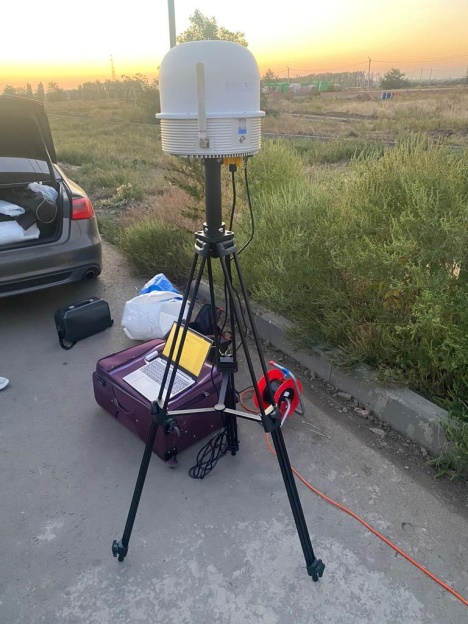 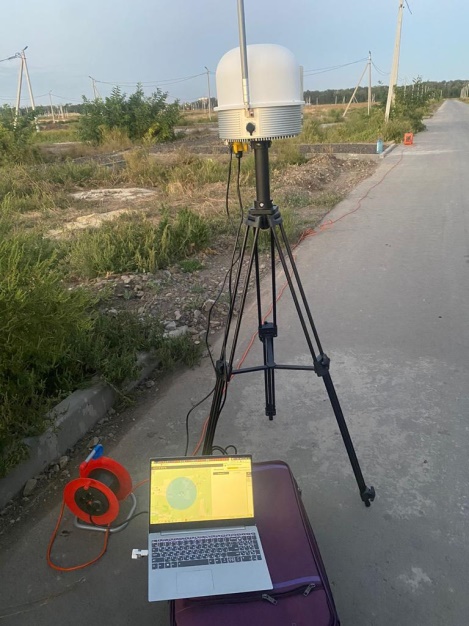 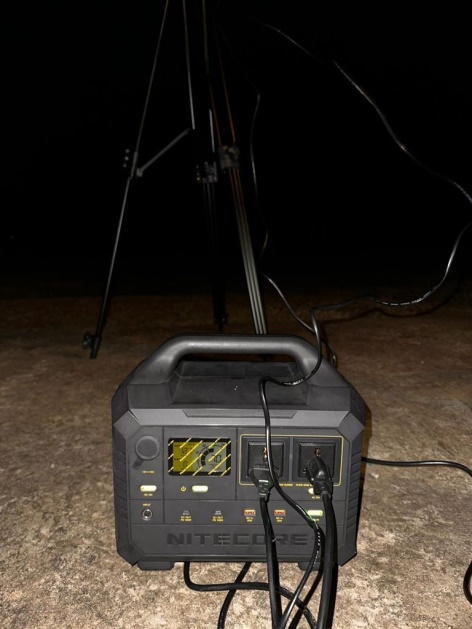 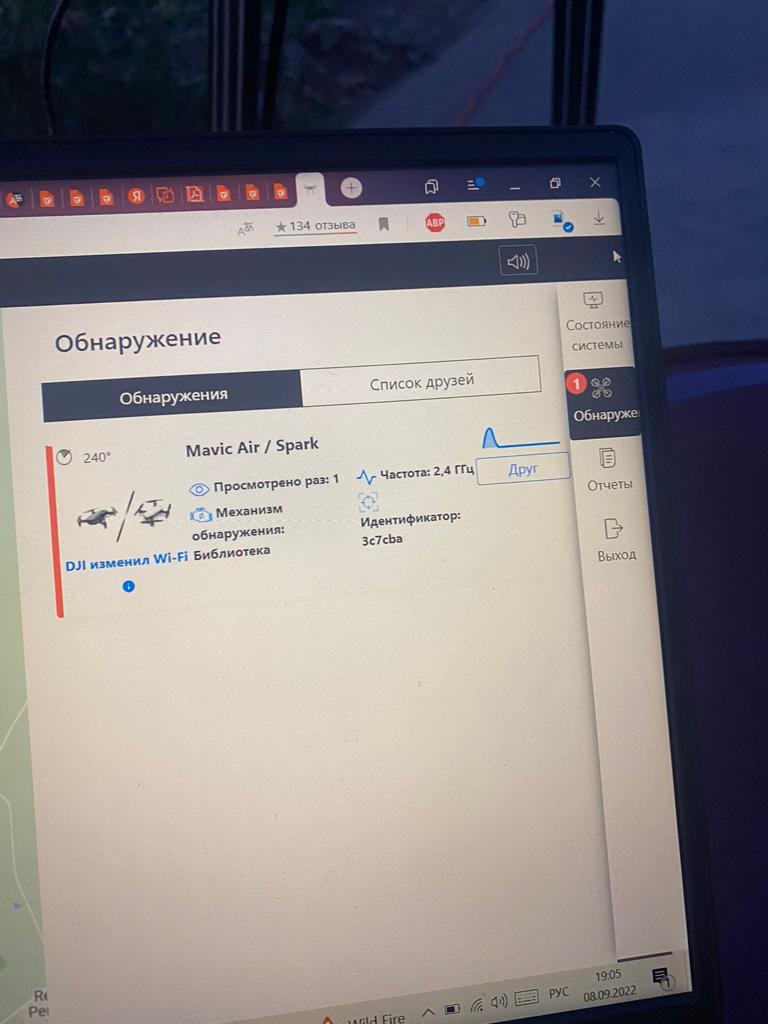 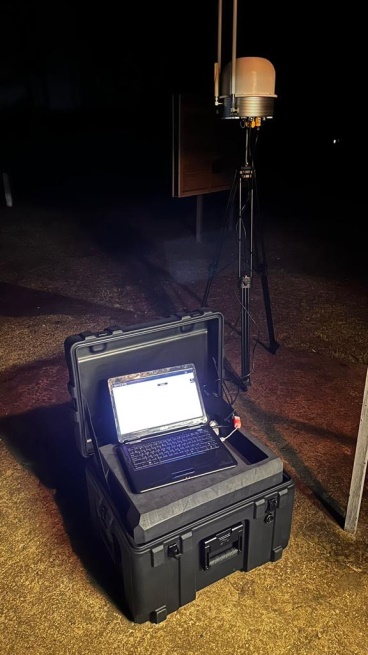 Skycope - канадская система обнаружения дронов, видит все дроны, в отличие от аэроскопа DJIПри личной проверке участвовали следующие дроны:- Отвязанный от аэроскопа Матрикс 300 ртк- аютел- кастомный дрон (самодельный)- миники, мавики DjiВсе увидел. Пульты так же видит Доукомплектована глушилкой, работает в паре. Глушит в радиусе 3 км выборочно по частотам. То есть вы видите, на какой частоте летит Дрон и вырубаете именно эту частоту. Так же он выключает спутники. Тем самым Дрон теряет связь с пультом и теряет спутники и зависает на месте. Далее Дрон опустится просто вниз. Владелец теряет Дрон. Система обнаружения дронов:3 кмГлушилка на 3 кмЦена за 1 шт. 16 000 000 рублей 00 копеек БЕЗ НДС.Мобильная станция мониторинга DJI Aeroscope Hardware Combo (Portable) либо DJI Aeroscope YS-F0400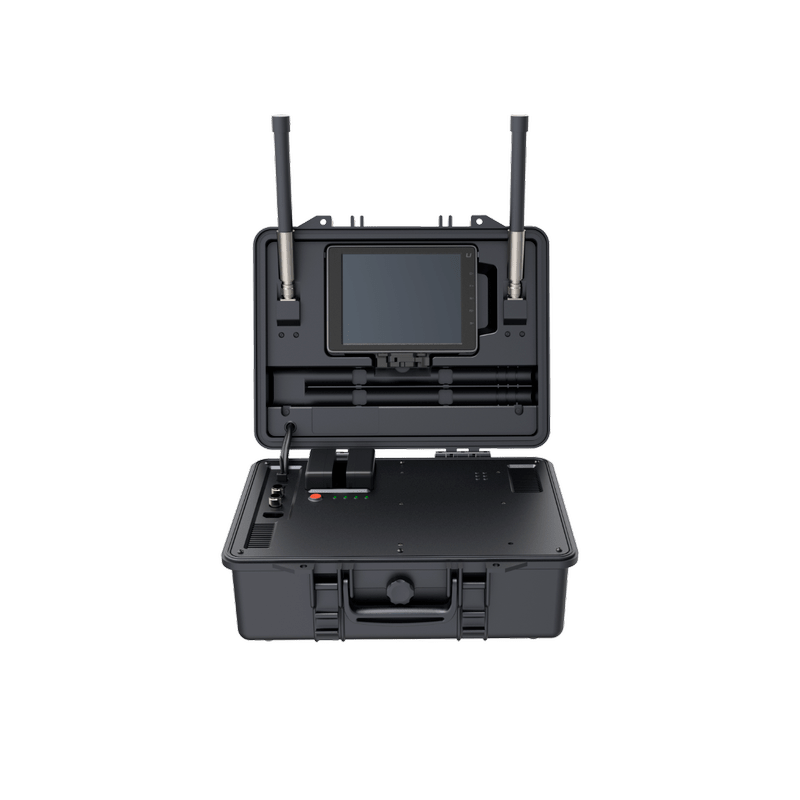 ОПИСАНИЕ ТОВАРАТехнология AeroScope позволяет идентифицировать дроны DJI в полете и отслеживать их перемещение. Система мониторинга считывает регистрационные номера дронов и позиционирует их на карте, используя существующие коммуникационные каналы между дронами и их контроллерами, обеспечивая безопасность и конфиденциальность.Цель оборудования - обеспечение безопасностиДля гарантированной безопасности необходимо создавать не только правила поведения, но и инструменты, позволяющие отслеживать несанкционированные полеты вблизи режимных объектов и зон. Система мониторинга DJI AeroScope – это не мера ограничения, как думают многие, это инструмент, цель которого - мониторинг и обнаружение возможных нарушений использования беспилотников на территории, ограниченной для полетов.Принцип работы системы мониторинга DJI AeroScopeВ основе технологии AeroScope - использование существующей линии связи между дроном и пультом ДУ. Благодаря этому осуществляется сбор информации об устройстве, включая его полетный маршрут, местоположение, дистанцию до оператора, серийный номер и другие телеметрические данные. Если система обнаружит проникновение дрона на территории, ограниченной для полетов, это предоставит возможность контролирующим и правоохранительным органам использовать данную информацию для соответствующих действий.Для кого предназначено это оборудованиеВозможность заказа системы мониторинга AirSense предоставляется исключительно государственным предприятиям, таким как аэропорты, аэродромы, службы оперативного реагирования, спецслужбы, предприятия пенитенциарной системы прочее.Данные, которые система записывает во время работы:Направление и скорость движения дрона (информация используется для анализа ситуации и прогнозирования возможного проникновения в зону ограниченную для полетов). UAV ID – уникальный серийный номер платформы, позволяющего определить покупателя/владельца дрона. Координаты и высота полета беспилотника, координаты точки взлета и координаты оператора (для оперативного реагирования в ситуациях, требующих взаимодействия с оператором).Радиус действияОператор мобильной системы наблюдения может одновременно отслеживать до 50-ти дронов.Радиус действия мобильной станции: 3-5 км.Радиус действия стационарной версии станции отслеживания: 30-35 км.Для госпредприятий и регулирующих органов наличие этой системы дает возможность дистанционного отслеживания и идентификации беспилотников. Система создает дополнительный уровень безопасности, а также возможность создавать более эффективный и полный набор механизмов реагирования. В РФ система мониторинга AeroScope будет применяться в первую очередь госпредприятиями для контроля воздушного пространства над важными стратегическими объектами.Цена за 1 шт. 16 000 000 рублей 00 копеек БЕЗ НДС.SKC11 Wisdom Watcher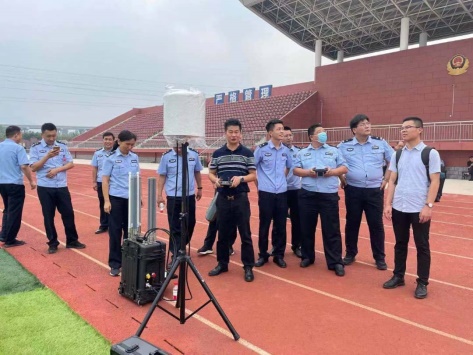 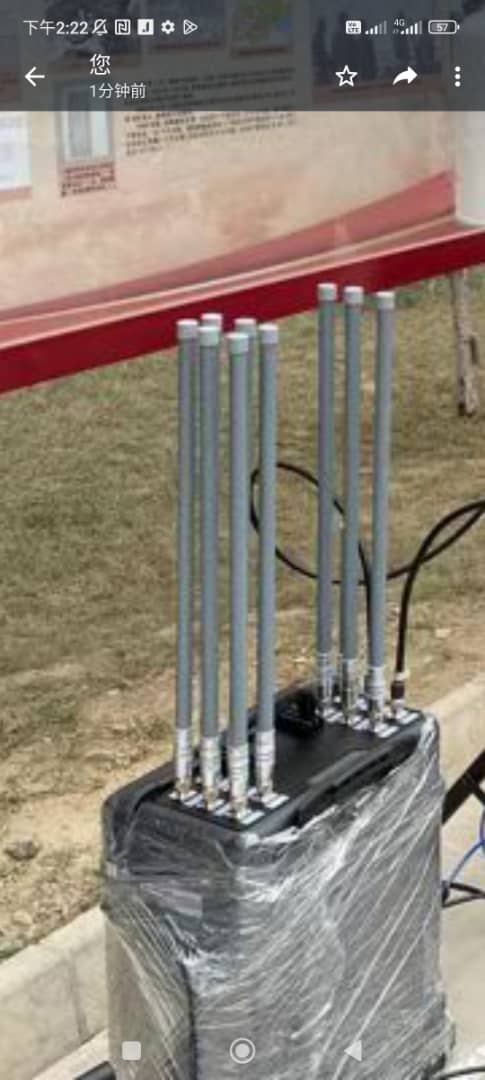 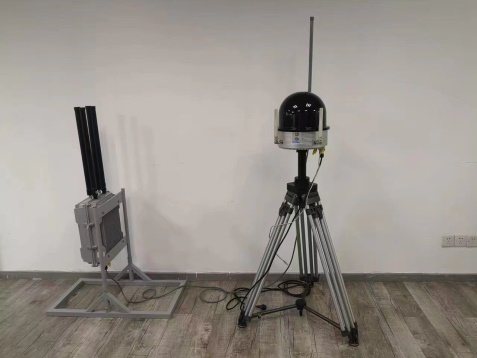 Обнаруживает 7.5 кмГлушит 2,5 кмПроизводство КитайЦена за 1 шт. 15 000 000 рублей 00 копеек БЕЗ НДС.Анти-Дрон пистолет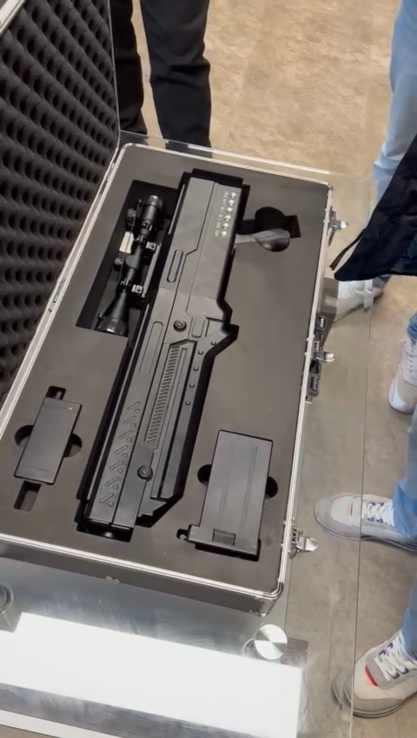 Портативные системы Анти-БПЛА 1 км 5 диапазонов 125 Вт Анти-Дрон пистолетЦена за 1 шт. 420 000 рублей 00 копеек БЕЗ НДС.КвадрокоптерыDJI Mavic 3T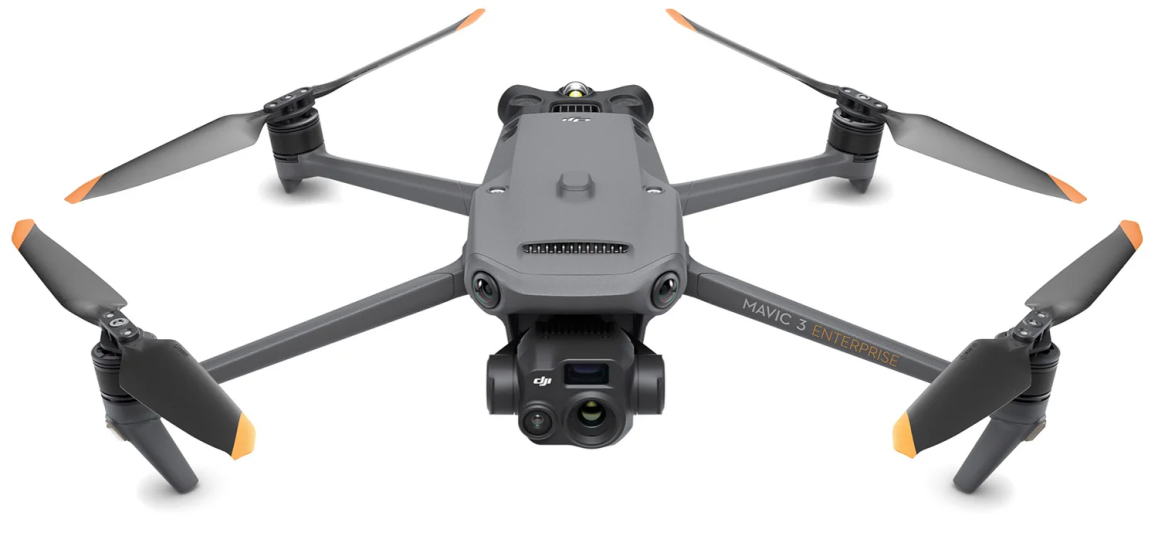 DJI Mavic 3T — промышленное решение нового поколения для тушения пожаров, поисково-спасательных операций, инспекции сооружений, ночных работ, проведения контртеррористических операций и т.д. Квадрокоптер имеет продолжительное время полёта — до 45 мин. Максимальное расстояние, на котором способна поддерживаться связь с дроном — 15 км.Цена за 1 шт. 600 000 рублей 00 копеек БЕЗ НДС.DJI Mavic 3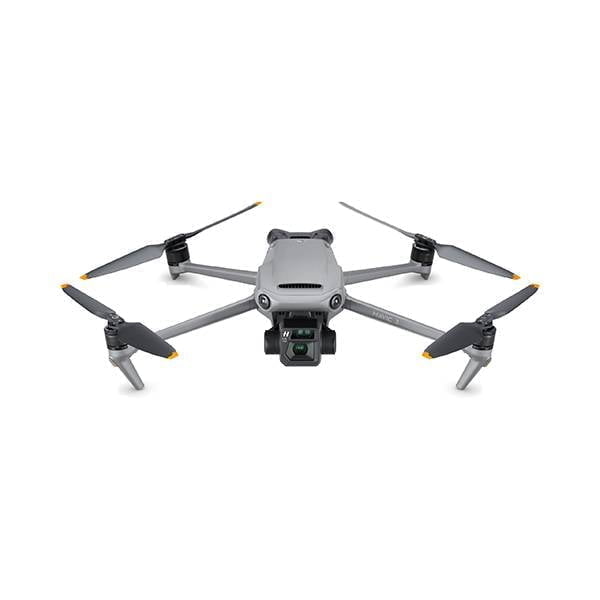 Квадрокоптер DJI Mavic 3 Combo – сочетание широких возможностей и передовых технологий, благодаря которым вы сможете насладиться полетом и создать удивительные фотографии и видео в высоком качестве. Летательный аппарат оснащен мощными двигателями, которые вместе с аэродинамичной конструкцией обеспечат высокую скорость и маневренность. Широкий набор сенсоров и датчиков в сочетании с интеллектуальным программным обеспечением сделает полет простым и безопасным в любых условиях. Управление квадрокоптером может осуществляться при помощи эргономичного пульта ДУ и смартфона.Квадрокоптер DJI Mavic 3 Combo относится к среднему классу летательных аппаратов. Модель выполнена в компактном складном корпусе весом 895 г. Благодаря этому вы легко сможете брать летательный аппарат с собой куда угодно, размещая его в рюкзаке или даже кармане. Питание квадрокоптера осуществляется от съемного емкого аккумулятора, способного обеспечить до 46 минут полета. Расширенная комплектация модели включает в себя зарядный хаб, набор аккумуляторов и удобную сумку для переноски.Цена за 1 шт. 300 000 рублей 00 копеек БЕЗ НДС.DJI Mavic 3 classic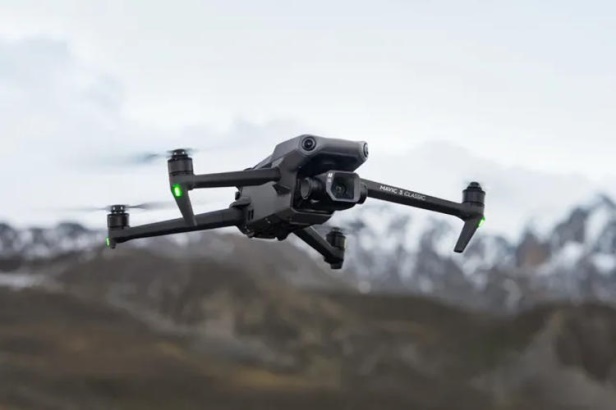 DJI Mavic 3 Classic — версия дрона Mavic 3 с упрощённым модулем камер. Стандартный Mavic 3 имеет две камеры: широкоугольную и телекамеру, а Mavic 3 Classic получил только одну широкоугольную камеру. В некотором смысле Mavic 3 Classic является улучшенной версией и прямым продолжением квадрокоптера DJI Mavic 2 Pro, поскольку они оба несут на борту одну камеру, и эта камера — от Hasselblad.DJI Mavic 3 Classic, как и стандартная версия, летает до 46 минут и передаёт HD видео на расстояние до 15 км. Камера Hasselblad, оборудованная 4/3" CMOS матрицей, способна записывать видео в качестве 5,1K и снимать 20-мегапиксельные фотографии.Цена за 1 шт. 250 000 рублей 00 копеек БЕЗ НДС.Autel Robotics 640T V 2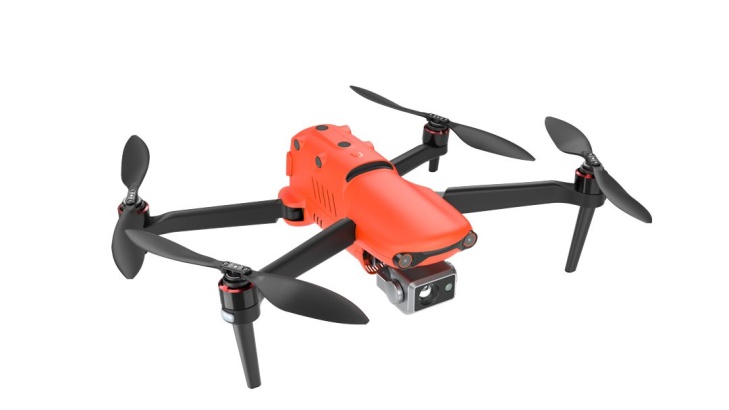 С тепловизором FLIR Boson с разрешением 640 x 512 пикселей, квадрокоптер Autel EVO II DUAL – это отличное решение для подрядчиков и владельцев крупного бизнеса. Это компактный и портативный инструмент позволяющий с легкостью собирать необходимые данные.Цена за 1 шт. 500 000 рублей 00 копеек БЕЗ НДС.3.ЗАЩИТАБРОНЕЖИЛЕТ BR4, КЛАСС 5. с боковыми плитами. НПО СПЕЦИАЛЬНЫХ МАТЕРИАЛОВ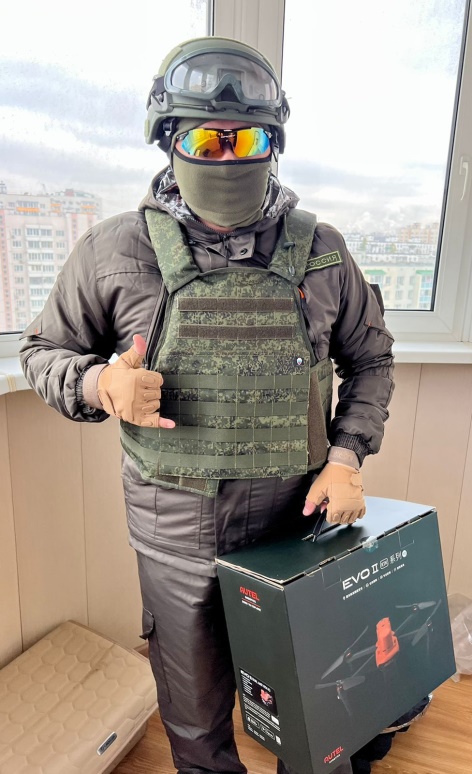 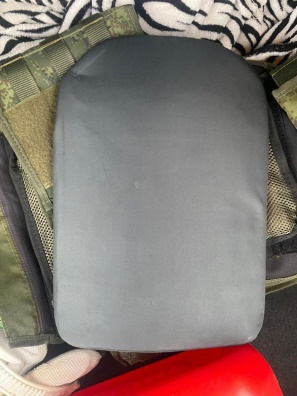 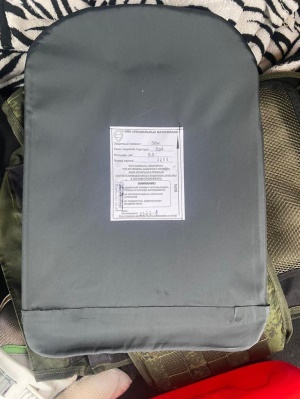 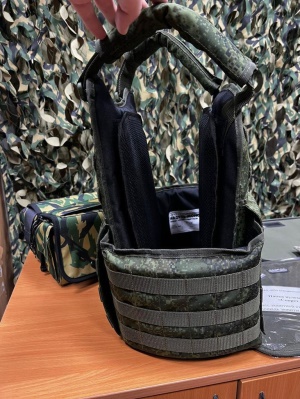 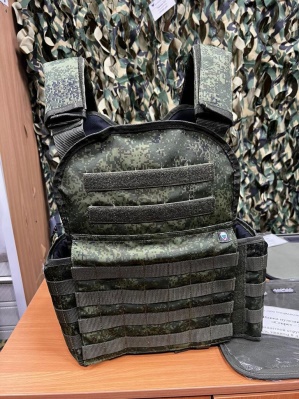 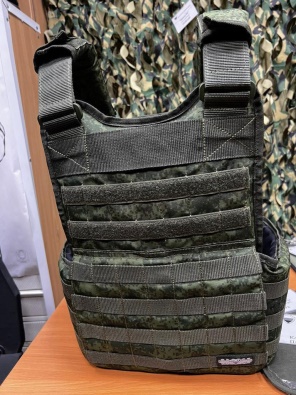 Класс защитной структуры: Бр1, С1, Бр2, Бр3, Бр4, Бр5(по ГОСТ 34286-2017) Cистема Molle (на грудной и спинной секциях) для установки дополнительного снаряжения Вытяжная петля для экстренной эвакуации расположена в скрытом кармане на спине Равномерное распределение нагрузки на тело Валик для фиксации оружейного ремняРавномерное распределение нагрузки на тело, а также оптимальная подгонка бронежилета по фигуре и эргономичные модели чехлов дают возможность свободно двигаться и выполнять необходимые служебные и боевые задачи.Цена за 1 шт. 55 000 рублей 00 копеек БЕЗ НДС.БРОНЕЖИЛЕТ ШТУРМОВОЙ BR5. СО ВСЕМИ БРОНЕПЛИТАМИ с защитой шеи и паха.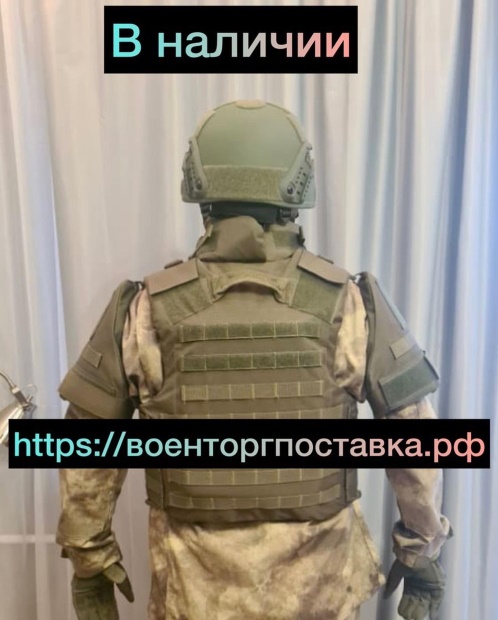 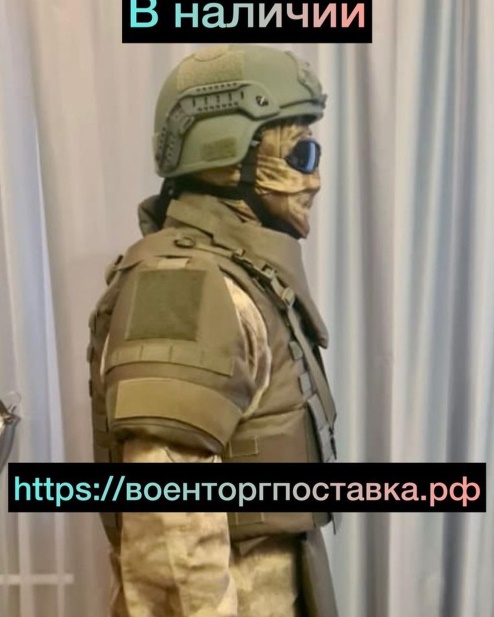 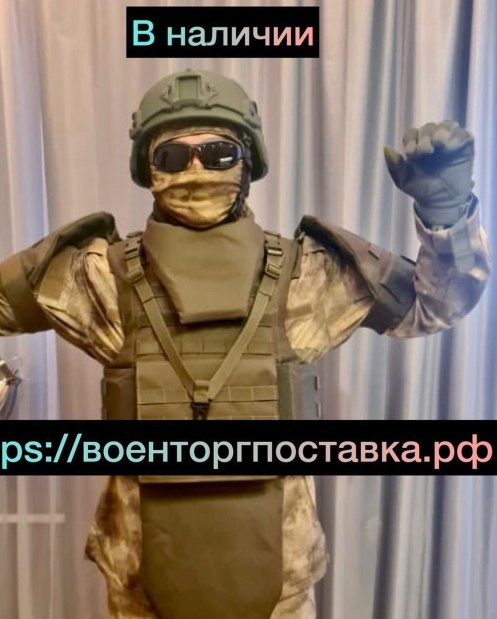 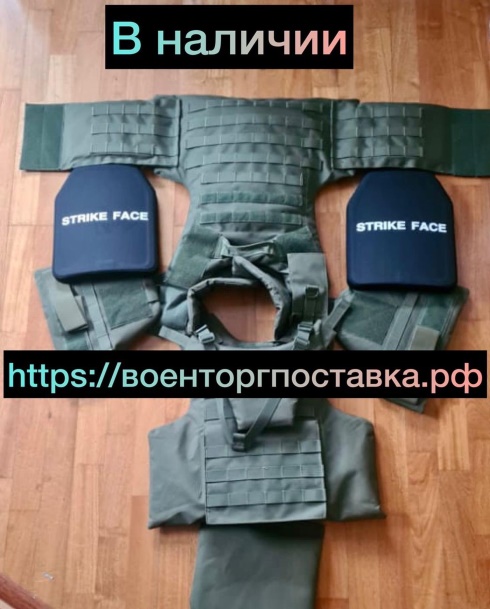 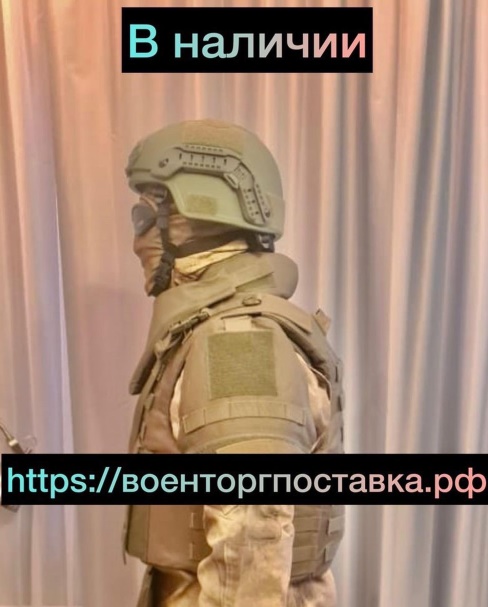 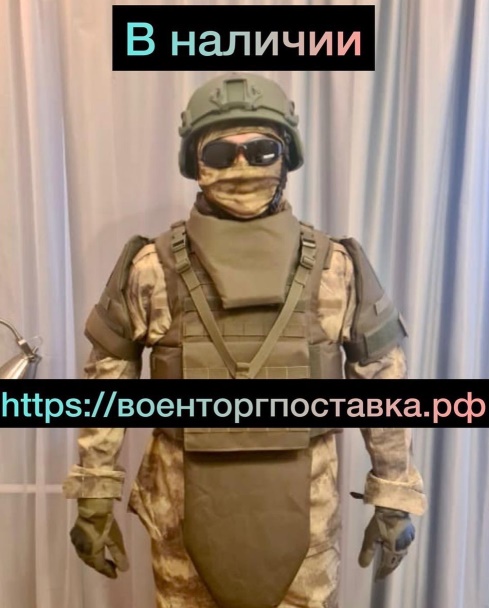 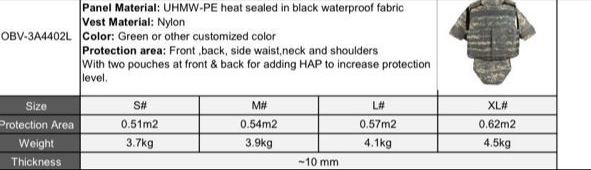 Уровень защиты: стандартный NIJ 0101.06 Level IV(БР4) A, упор 9 мм Para FMJ и .44 Magnum JHP;Материал панели: PE, запаянный в черную водонепроницаемую ткань.Материал жилета: полиэстер 600DЦвет: зеленыйЗона защиты: спереди, сзади, сбоку, на талии, шее, плечах и паху.Цена за 1 шт. 80 000 рублей 00 копеек БЕЗ НДС.Бронежилет БР 5  9.7 кг с бронеплитами облегченный. 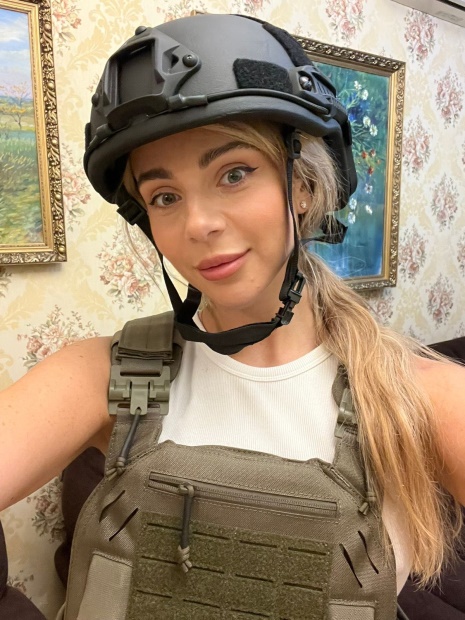 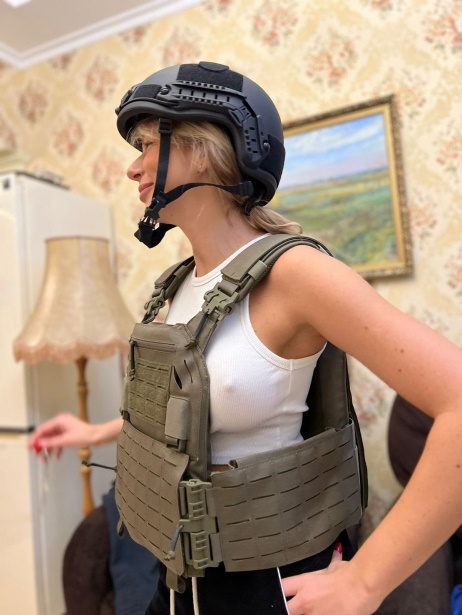 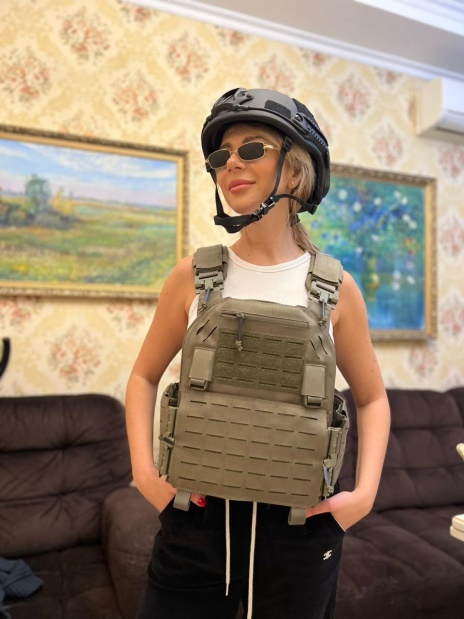 Уровень защиты: стандартный NIJ 0101.06 Level БР V, упор 9 мм Para FMJ и .44 Magnum JHP;Материал панели: PE, запаянный в черную водонепроницаемую ткань.Материал жилета: полиэстер 600DЦвет: зеленый кулачокЗона защиты: спереди, сзадиС двумя карманами спереди и сзади для добавления HAP для повышения уровня защиты.С двумя пластинами БР5Класс защиты: Стандарт: BR5Материал: глинозем + UHMW-PEВес: 3,3 кг + 0,05 кгРазмеры: 250 х 300 ммТолщина: 23 ммФорма: одинарная кривая с двумя сужающимися верхними углами для увеличения диапазона движения во время динамичных тактических маневров.Отделка: черная водонепроницаемая полиэфирная тканьУровень защиты: Стандарт: BR5Материал: SIC + UHMW-PEВес: 2,6 кг + 0,05 кгРазмер: 250 х 300 ммТолщина: 26 ммФорма: одинарная изогнутая, два верхних угла сужены для максимального диапазона движения во время динамичной тактической операции.Отделка: черная водонепроницаемая полиэфирная ткань.Цена за 1 шт. 55 000 рублей 00 копеек БЕЗ НДС.Штурмовой бронежилет ТИГР БР5А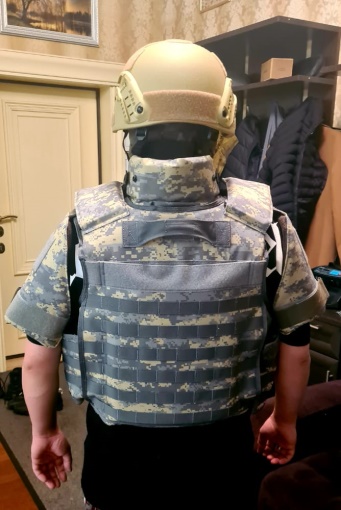 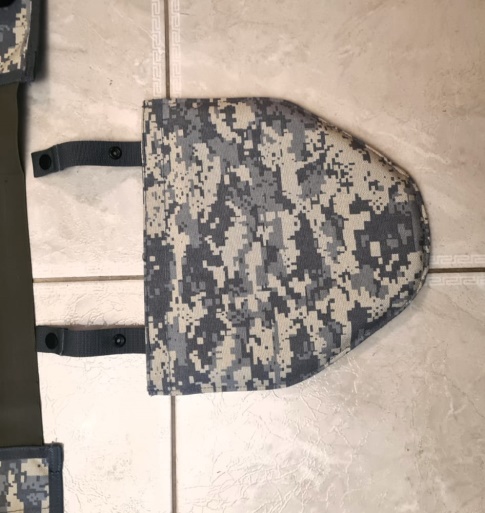 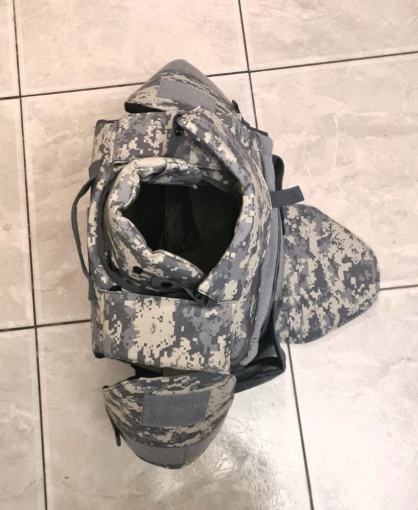 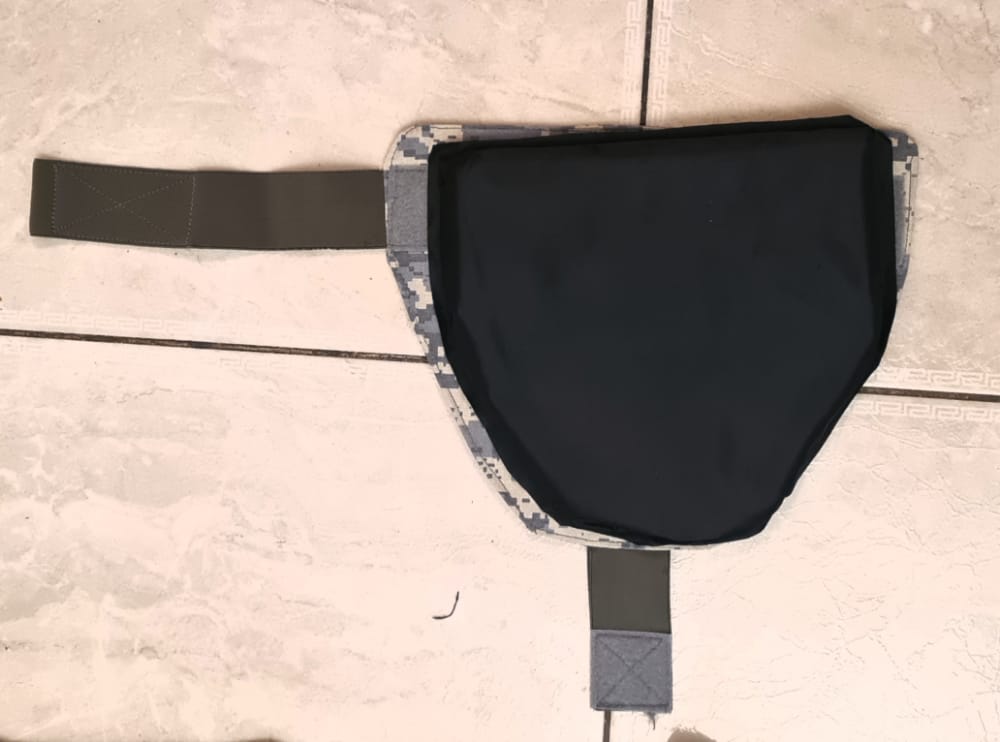 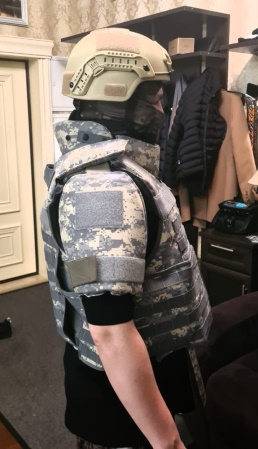 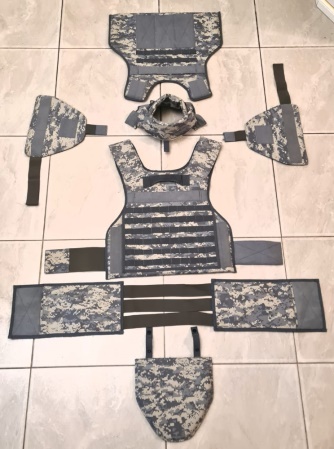 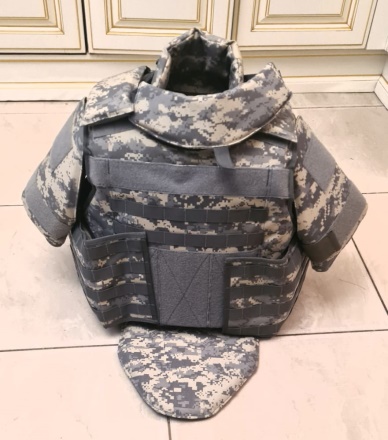 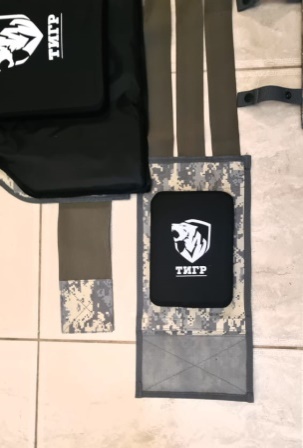 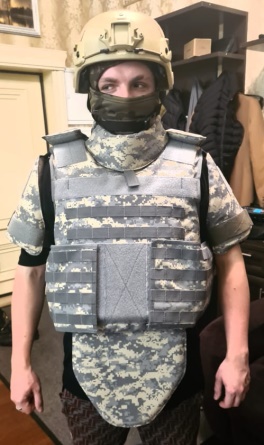 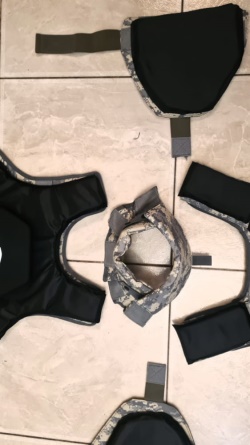 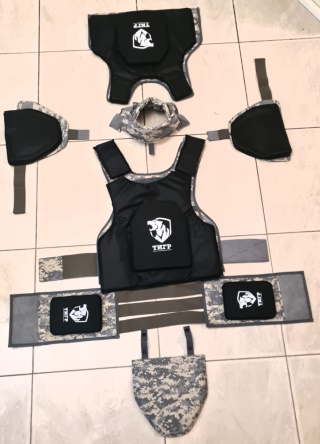 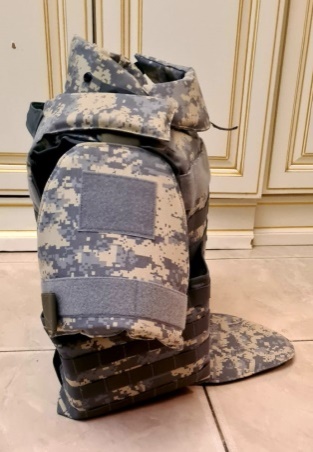 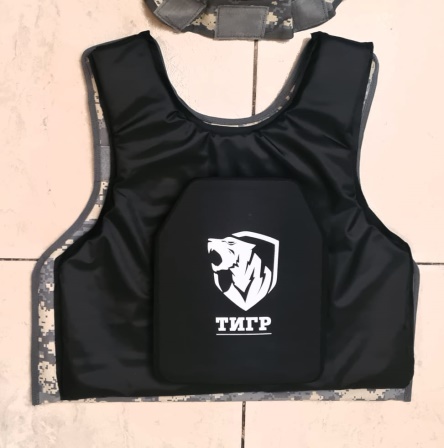 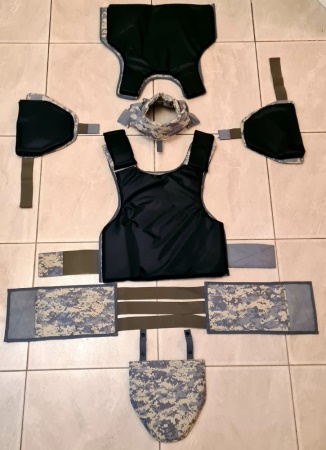 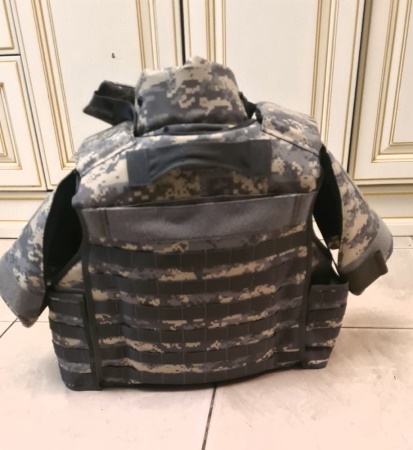 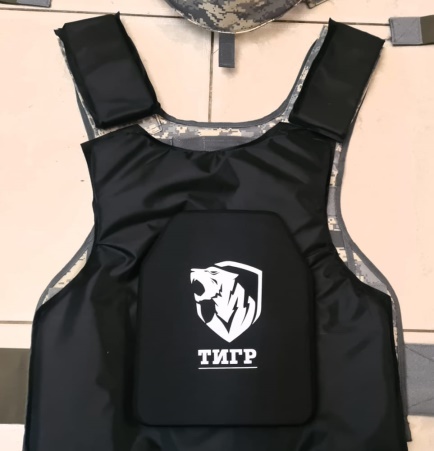 Цена за 1 шт. 80 000 рублей 00 копеек БЕЗ НДС.Бронежилет «Сфера-Бр4М» (класс защиты Бр4) Модернизированный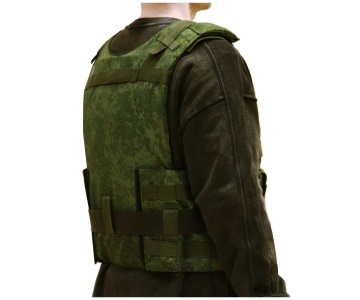 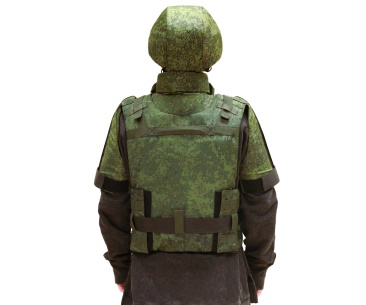 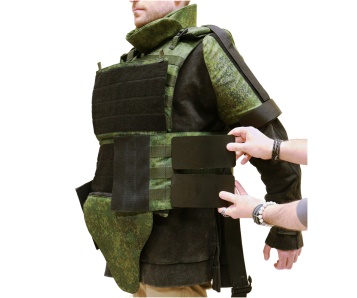 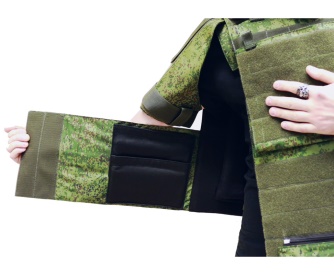 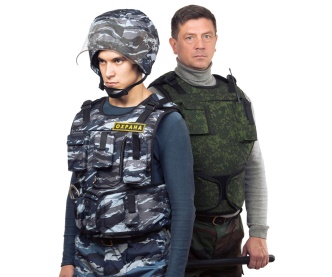 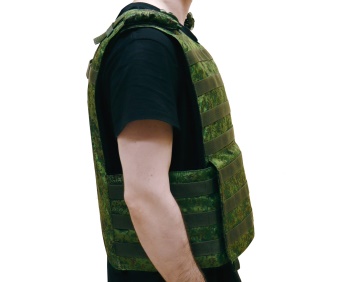 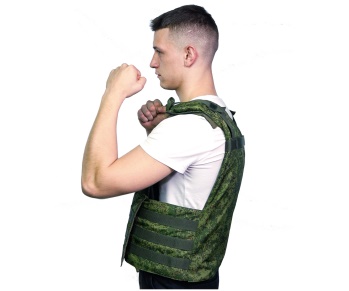 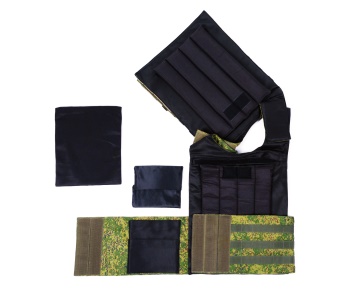 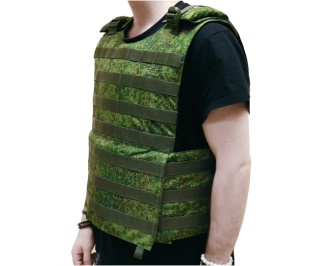 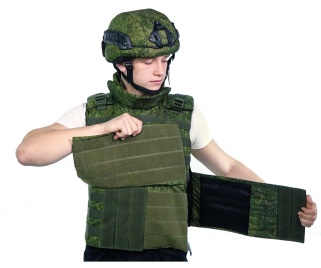 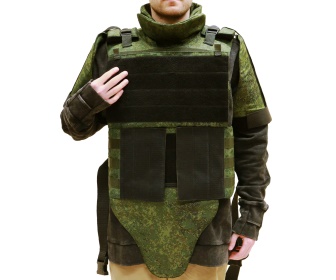 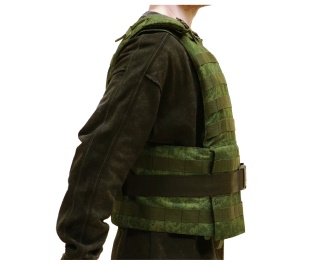 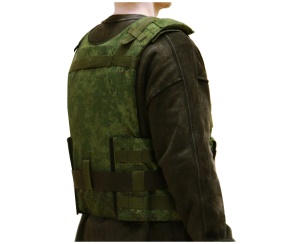 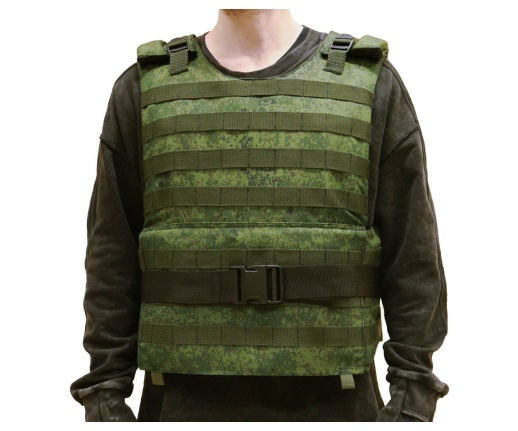 Производитель:	ООО ПКП «Сфера» (Россия)Класс защиты:	Бр4Площадь защиты:	15 дм2 + двойная боковая защитаМатериал бронеэлементов:	бронесталь, арамидЦвет:	камуфляж EMP («русская цифра») / зеленый пиксельРазмер:	2-й (средний армейский)Вес:	9000 гКомплектация (?):	бронежилет, паспортЦена за 1 шт. 65 000 рублей 00 копеек БЕЗ НДС.Плита Керамическая, Класс защиты БР5.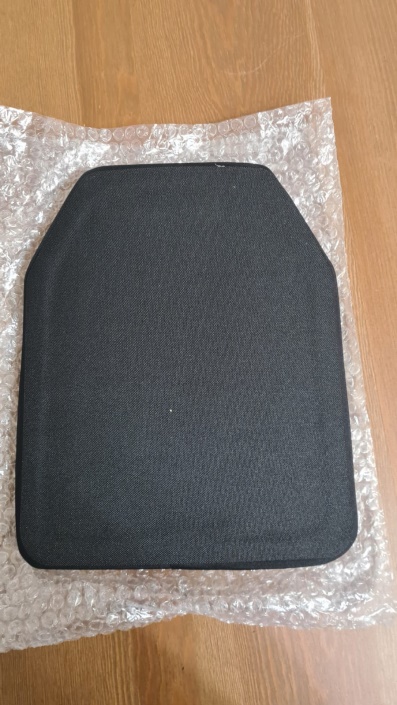 Размеры плиты 25*30 смВес 3 кг.Цена 15 000 рублей 00 копеек БЕЗ НДСШЛЕМ БР2 КЕВЛАРОВЫЙ ПУЛЕНЕПРОБИВАЕМЫЙ БР2. 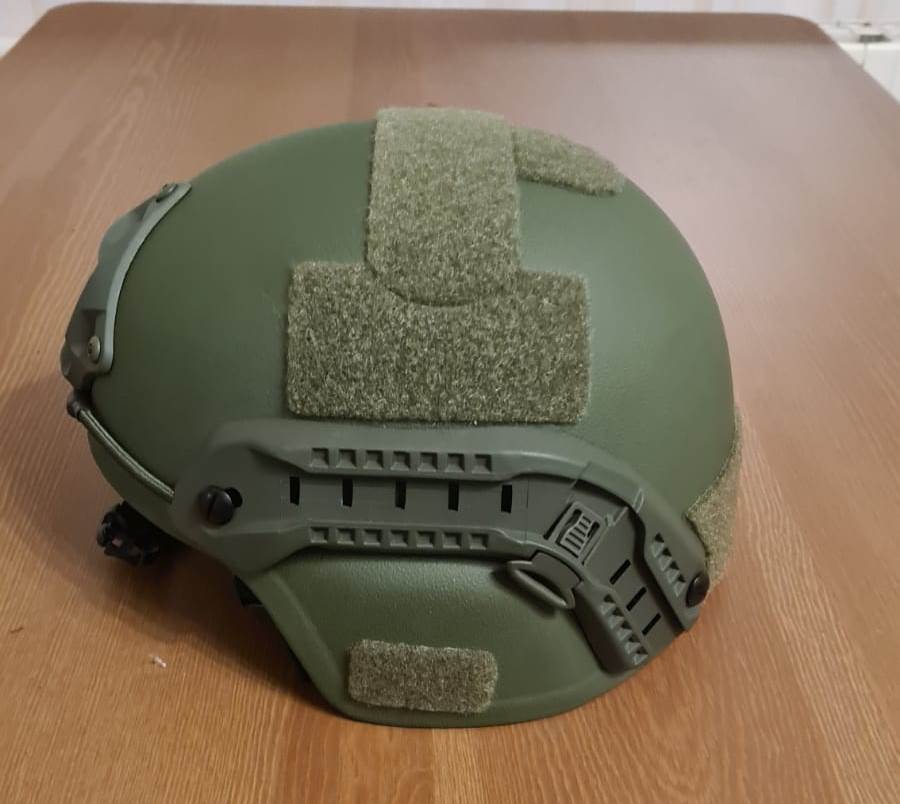 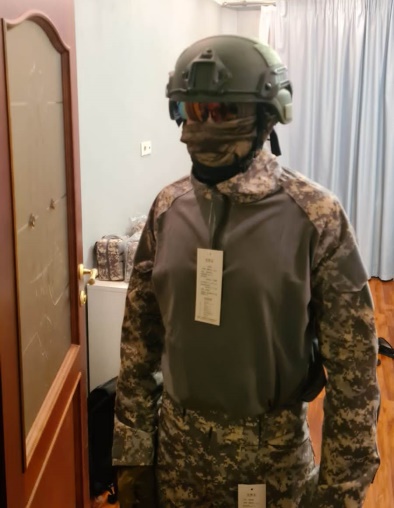 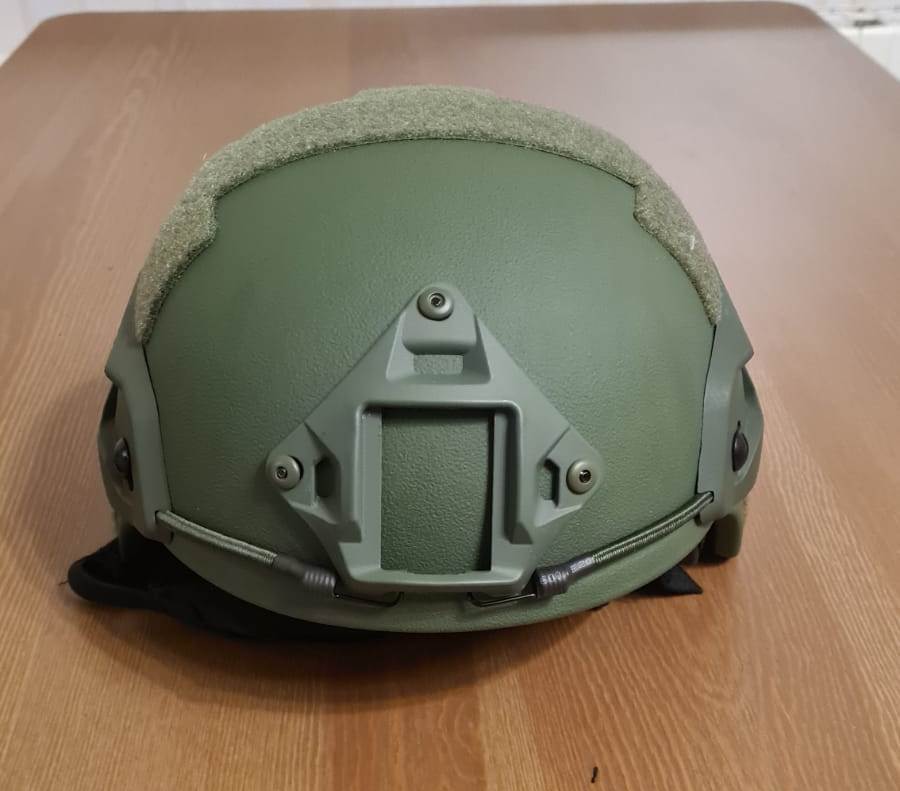 Шлем кевларовый пуленепробиваемый Шлем класса защиты Бр2  1600грСостав одного комплекта1. Пуленепробиваемый шлем (1 шт.)2. Устройство для крепления оборудования «Пикатини» (2 шт.)3. Устройство для крепления для ПНВ (1 шт.)4. Регулируемая подвесная система (1 шт.)Цена за 1 шт. 45 000 рублей 00 копеек БЕЗ НДС.ШЛЕМ КЕВЛАРОВЫЙ   БР3. 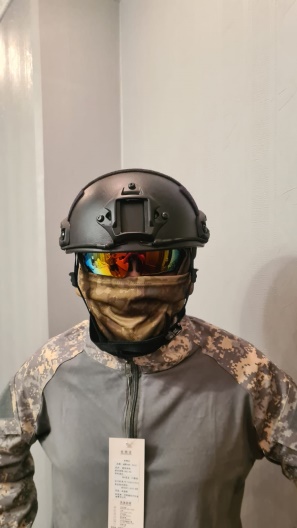 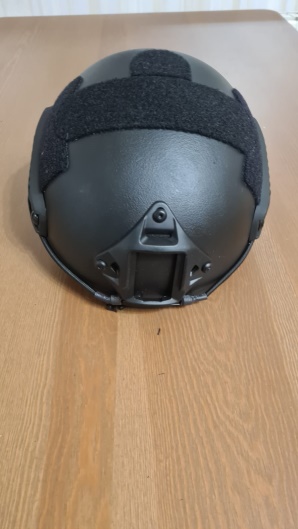 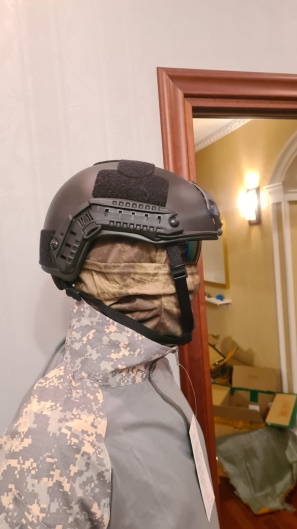 Цвет: Черный Вес: 2000грСостав одного комплекта1. Пуленепробиваемый шлем (1 шт.)2. Устройство для крепления оборудования «Пикатини» (2 шт.)3. Устройство для крепления для ПНВ (1 шт.)4. Регулируемая подвесная система (1 шт.)5. Внешний чехол из водостойкой камуфлированной ткани (по отдельному заказу)Цена за 1 шт. 45 000 рублей 00 копеек БЕЗ НДС.MICH ARAMID БР3 Облегченный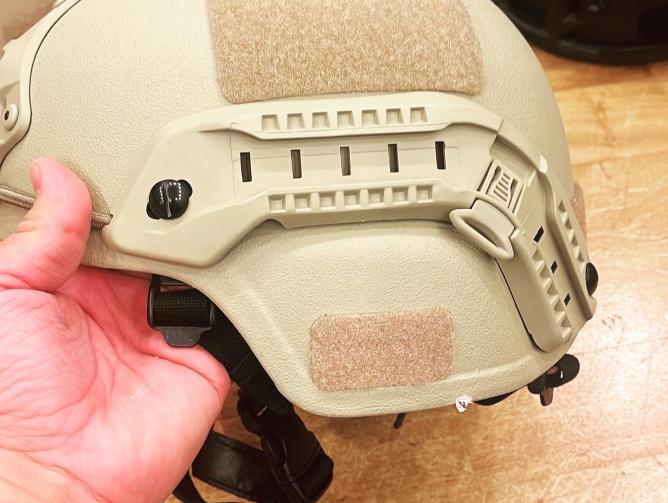 Класс защиты NIJ 3A 9mmЦена за 1 шт. 45 000 рублей 00 копеек БЕЗ НДС.Шлем защитный «Альфа-2М» (класс Бр2) модернизированный, круговая защита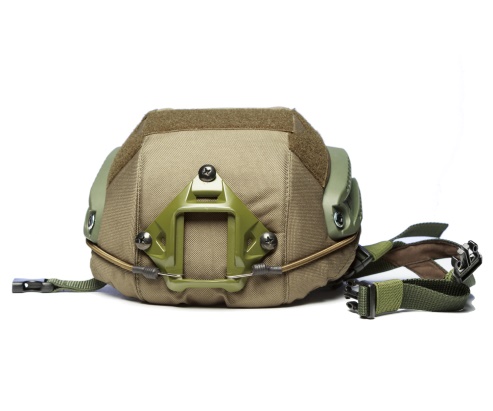 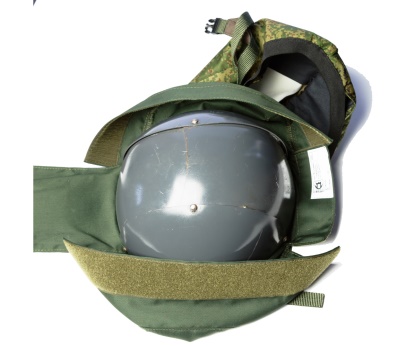 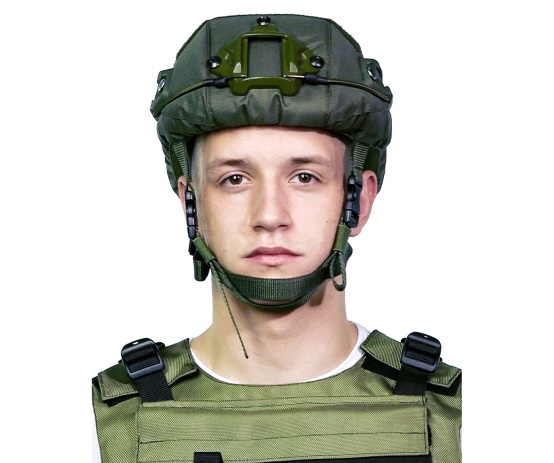 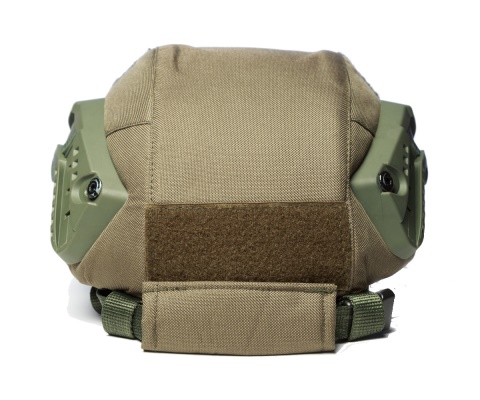 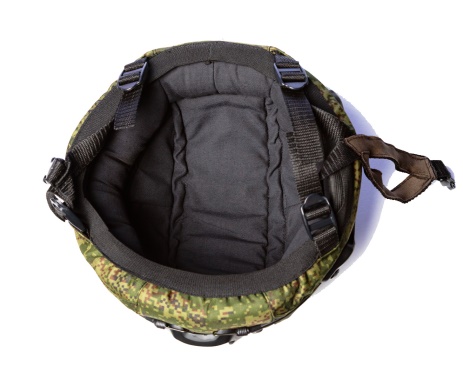 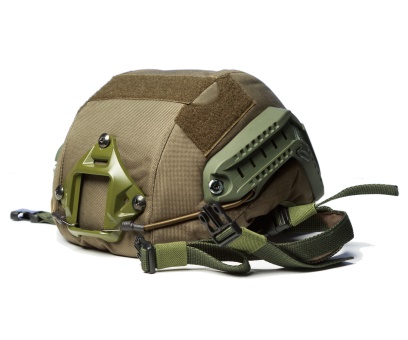 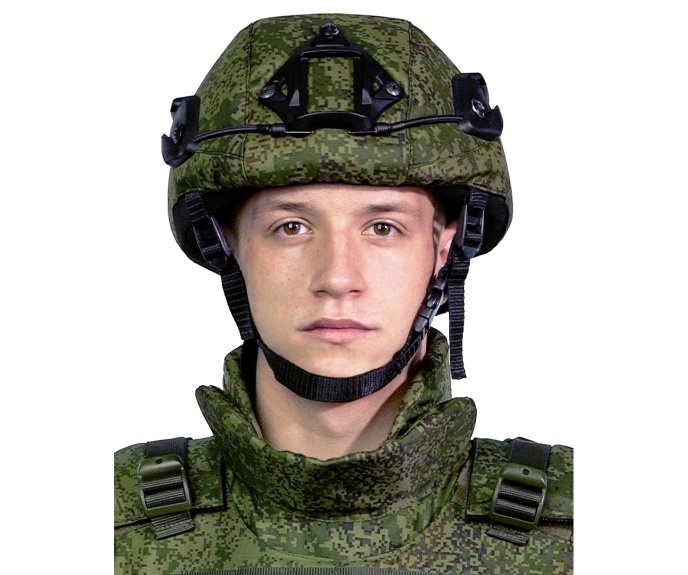 Производитель:	ООО ПКП «Сфера» (Россия)Класс защиты:	Бр2Площадь защиты (общая):	15,3 дм2Площадь защиты (по Бр2):	12 дм2Материал бронеэлементов:	стальЦвет:	чёрный, темно-зелёный, тёмно-синий, камуфляжОбхват головы:	54 - 62Вес:	1600 гКомплектация (?):	шлем, паспортЦена за 1 шт. 65 000 рублей 00 копеек БЕЗ НДС.ПЛАЩ ПОНЧО УТЕПЛЕННЫЙ (С ОСОБЕННОСТЬЮ СКРЫВАТЬ ТЕПЛО И ЭКРАНИРОВАТЬ ТЕПЛОВИЗОР).ПРОИЗВОДСТВО РФ.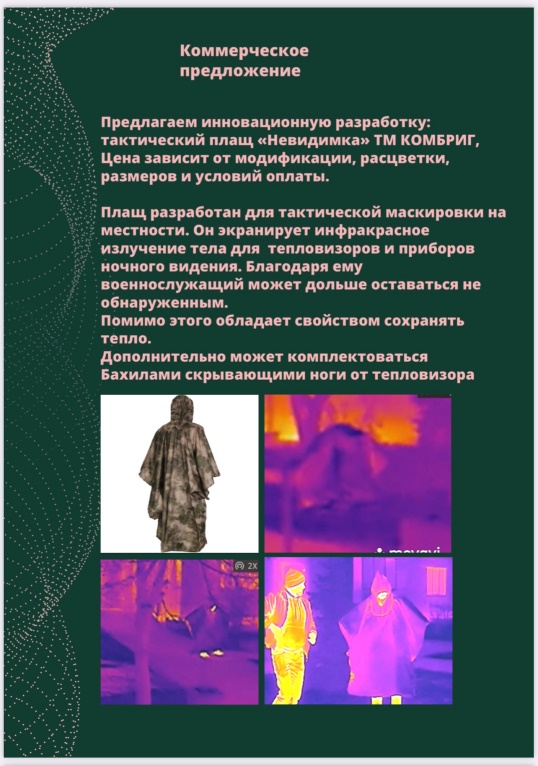 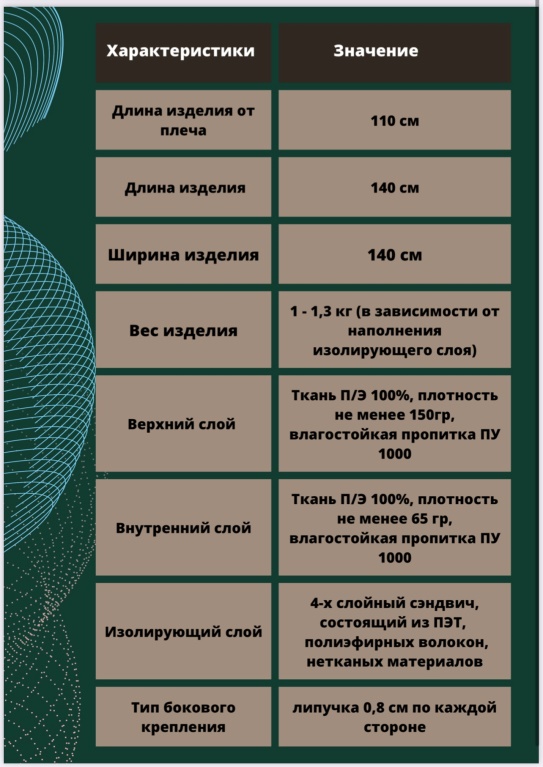 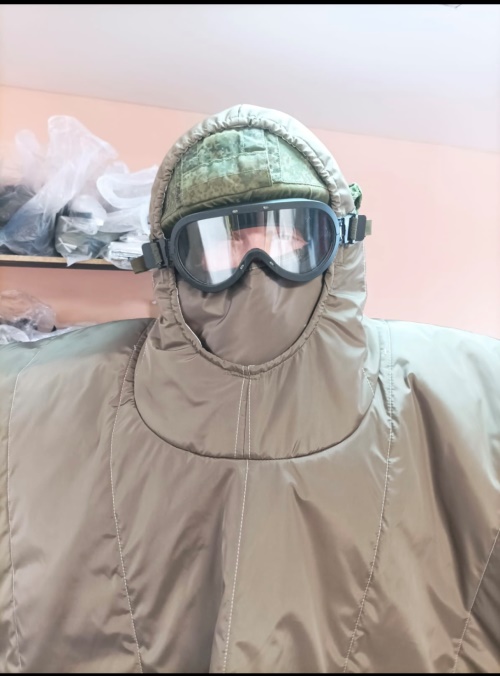 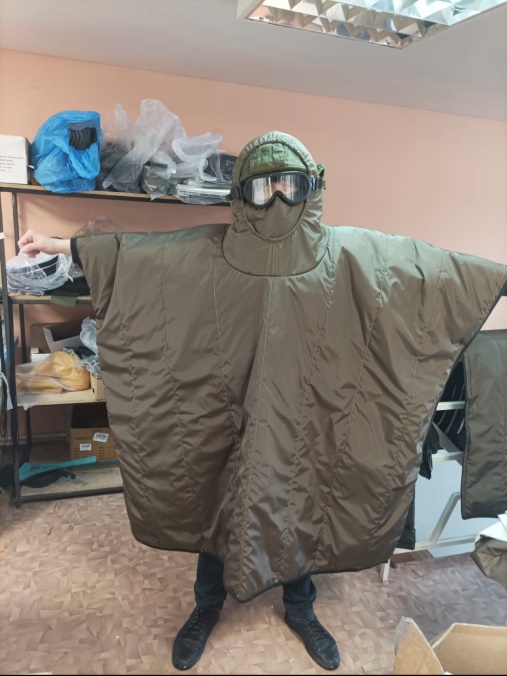 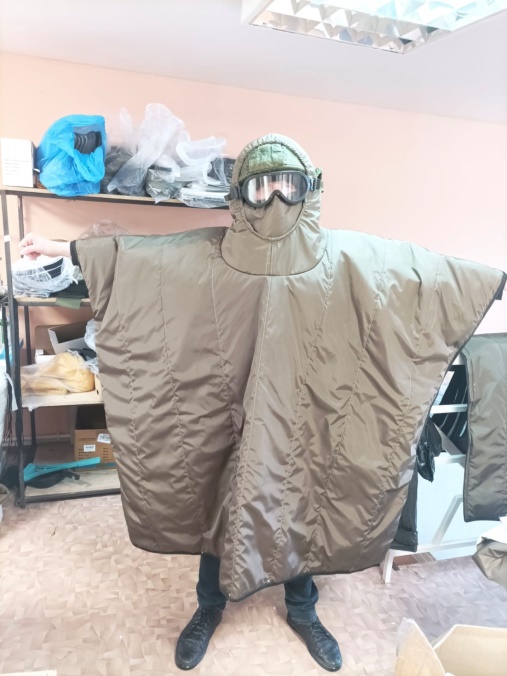 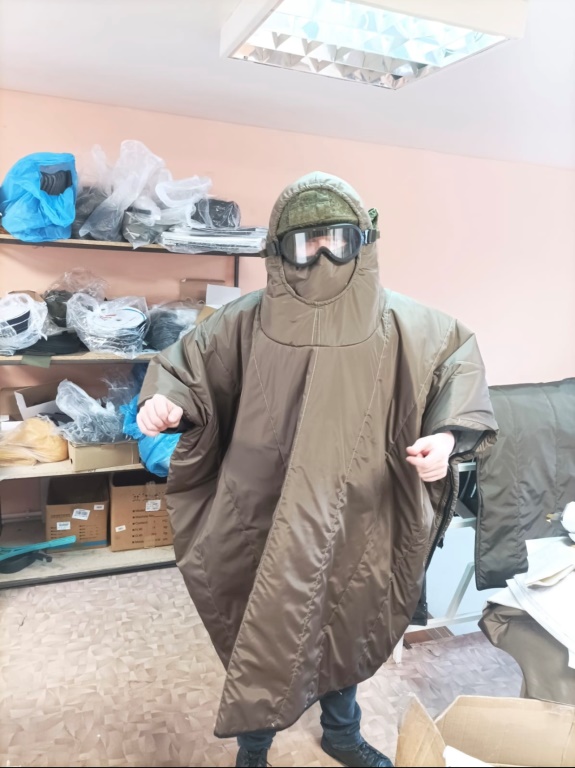 Утепленный плащ пончо(с особенностью скрывать тепло и экранировать тепловизор) тоесть : на расстоянии 15-25 и более метров ( если смотреть через тепловизор то в накидке будет не виден, сливается с температурой местности, очень хорошо работает как в лесной местности так и в городской, состоит из 5 слоёв разной ткани, вес изделия не большой- 1 килограмм 130 грамм, цвет может быть любым, в комплекте идёт сам пончо накидка и бахилы ( бахилы выполняют две функции 1) смещают точку расы ( чтобы не потела нога, используют в вооружённых силах России, вторая функция ( не видел тепловизор и не оставляет тепловой след).Цена за 1 шт. 20 000 рублей 00 копеек БЕЗ НДС.ОЧКИ ДЛЯ ЗАЩИТЫ ГЛАЗ. 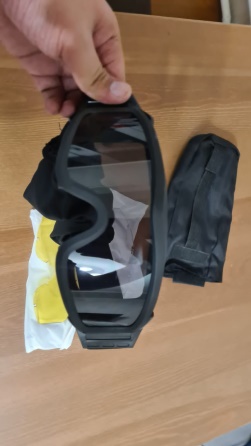 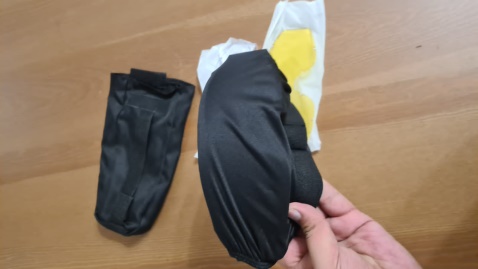 Цена за 1 шт. 1500 рублей 00 копеек БЕЗ НДС.ТАКТИЧЕСКИЕ ОЧКИ. 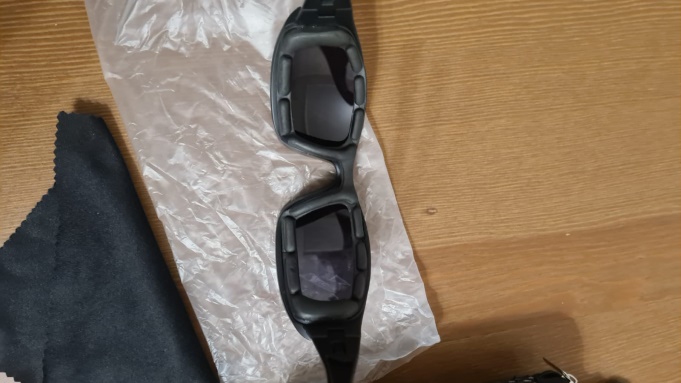 Тактические очкиКонфигурация одной пары: поляризованные очки + зеркальная ткань + зеркальный ящикЦена за 1 шт. 1000 рублей 00 копеек БЕЗ НДС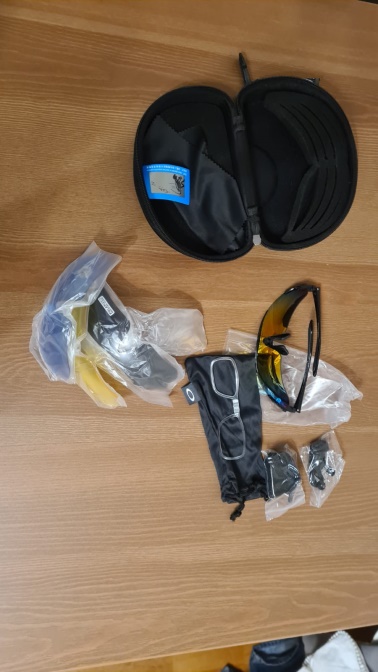 Тактические очкиКомплектация: поляризованные очки + зеркальная ткань + футляр для зеркала + прозрачная линза + желтая линза + коричневая линза + сумка для зеркала + спортивная повязка на голову + ремешокЦена за 1 шт. 1500 рублей 00 копеек БЕЗ НДС4. ПОДСУМКИПОДСУМОК МЕДИЦИНСКИЙ. 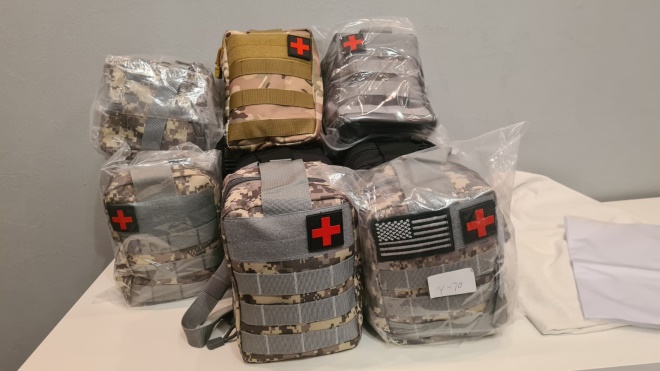 Низкопрофильная сумка классического дизайна.Нейлон 1000D и прочная двойная строчка обеспечивают долговечность этого мешка в любой среде.Плотные внутренние эластичные ремни и просторный карман для жизненно важных предметов первой помощи.Ремни с прочными защелками позволяют прикрепить этот мешочек к любому снаряжению.Двухсторонняя застежка-молния с бесшумным натяжением шнура, которая полностью откроется, поэтому она не закроется, пока вы пытаетесь получить доступ к предметам первой помощи.Спецификация:Материал: износостойкий нейлонЦвет: оранжевый / черный / красный /Цвет хакизеленый/синий/светло-коричневый(опционально)Пол: унисексТип закрытия: молния и пряжкаРазмер: 21 * 15 * 11 см / 8,3 * 5,9 * 4,3 дюймаВес нетто: 247 г / 8,7 унцийЦена за 1 шт., 400 рублей 00 копеек БЕЗ НДСПОДСУМОК ДЛЯ РАЦИИ. 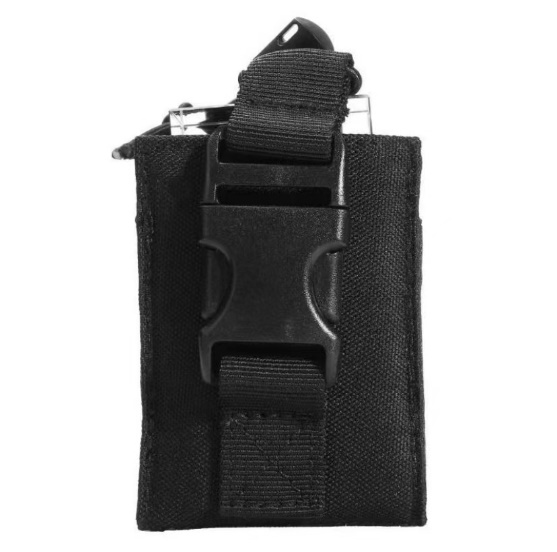 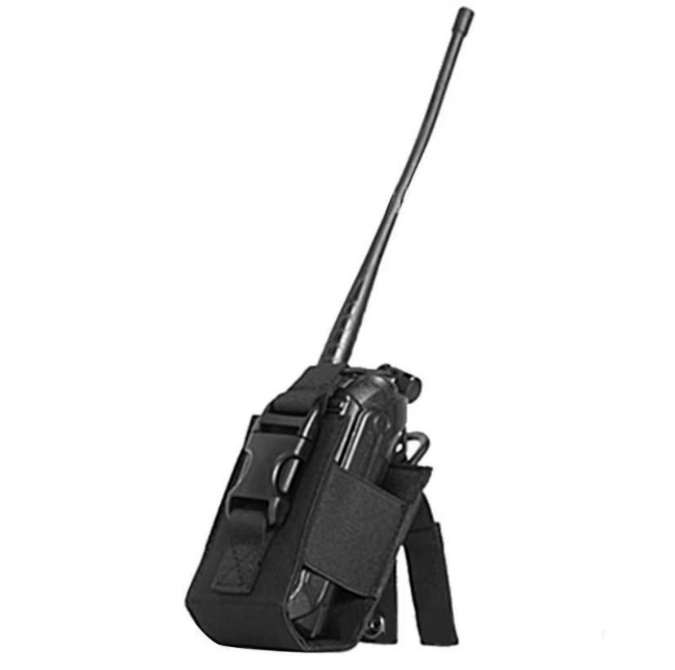 Основная Ткань: Олива, Койот - Кордон Прайм 1000D Нейлон 6.6 100%Контактная лента: Нейлон 100%Цена за 1 шт., 1500 рублей 00 копеек БЕЗ НДС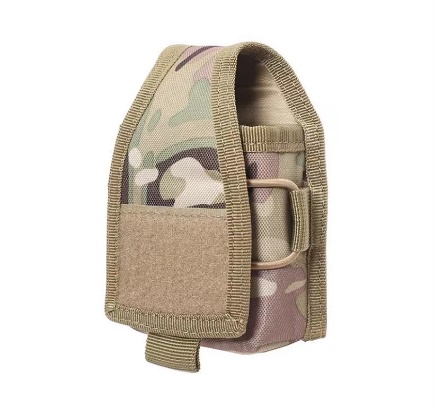 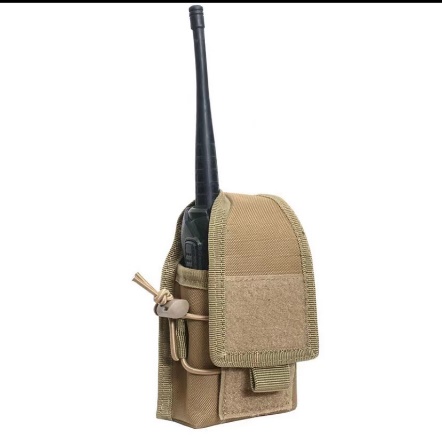 Цена за 1 шт., 1500 рублей 00 копеек БЕЗ НДСБОЛЬШОЙ ПОДСУМОК ДЛЯ СБРОСА МАГАЗИНОВ. 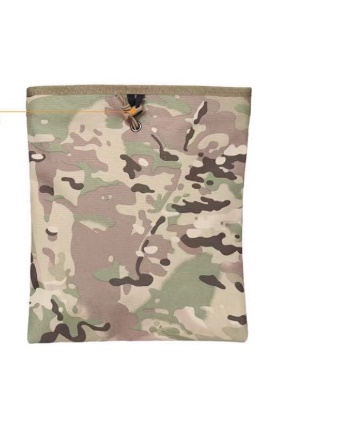 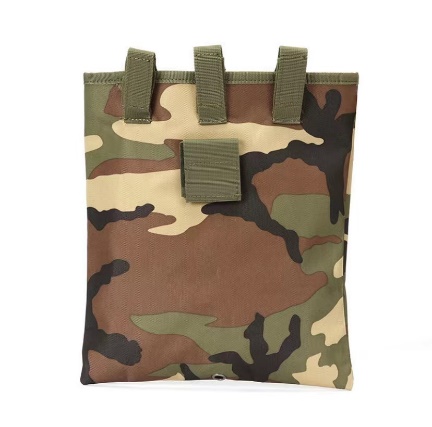 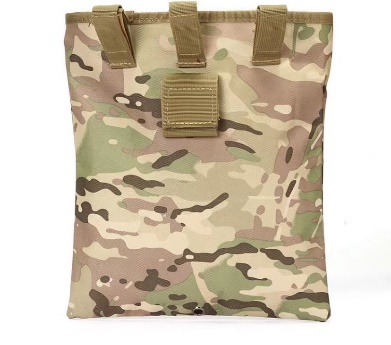 Большой подсумок для сброса магазинов. Идеально подходит для сброса крупных магазинов, например АК-серии или РПК. Крепится к поясу. Очень прочно и качественно пошит из износостойких материалов. Сверху затягивается на резинке. Снизу имеет клапан для отвода попавшей воды.Особенности:Цвет – олива (olive);Материал изготовления – 100% нейлон;Прочная строчка;Износостойкие материалы;Габариты подсумка Ш-Г-В (см): 27-7-29,5;Крепится к поясу.Цена за 1 шт., 1500 рублей 00 копеек БЕЗ НДС.ПОДСУМОК ДЛЯ МАГАЗИНА АК.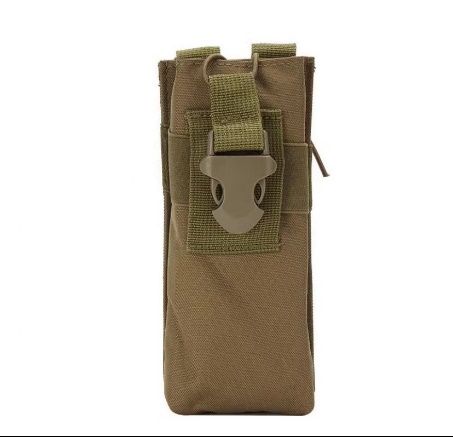 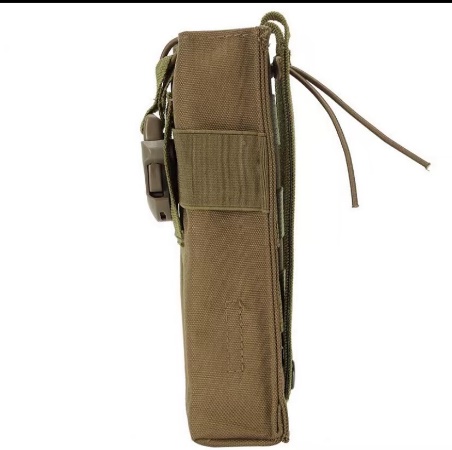 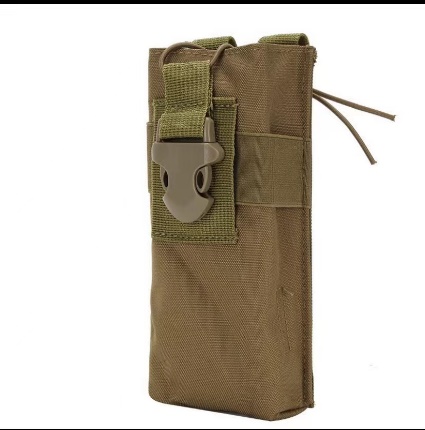 Цена за 1 шт., 1500 рублей 00 копеек БЕЗ НДСПодсумки отрывные, Производство РФ. 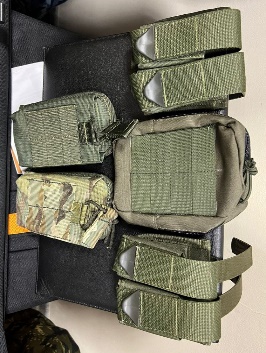 Цена за 1 шт., 3200 рублей 00 копеек БЕЗ НДСПодсумок для магазина АК (  2секции)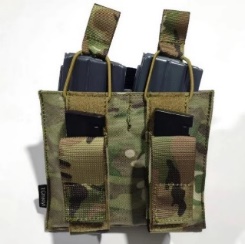 Подсумок для магазина АК (  2секции)Служит для размещения двух магазинов к автомату АК• Для исключения попадания грязи, песка и т.п. подсумок имеет объемный клапан.• Клапан подсумка закрывается с помощью турникетной кнопки, продублированной текстильной застежкой “контакт”. Для облегчения открывания, особенно в зимних условиях, клапан оснащен захватом из ременной стропы.• Для исключения возможности соударения магазинов между собой подсумок оснащен съемной перегородкой с демпфером. При снятой перегородке возможно размещение спаренных магазинов.В подсумке возможно размещение 20-патронных магазинов к 9 мм автомату специальному АС (винтовке снайперской специальной ВСС). Для этого рекомендуется вынуть перегородку и на дно подсумка уложить патроны в пачке.• В донной части подсумка имеется отверстие для стока водыЦена за 1 шт., 1500 рублей 00 копеек БЕЗ НДСПодсумок для магазина АК (3секции)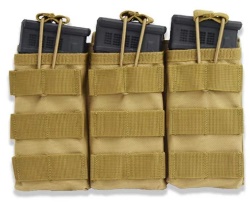 Подсумок для магазина АК (3секции)Служит для размещения трех магазинов к автомату АК• Для исключения попадания грязи, песка и т.п. подсумок имеет объемный клапан.• Клапан подсумка закрывается с помощью турникетной кнопки, продублированной текстильной застежкой “контакт”. Для облегчения открывания, особенно в зимних условиях, клапан оснащен захватом из ременной стропы.• Для исключения возможности соударения магазинов между собой подсумок оснащен съемной перегородкой с демпфером. При снятой перегородке возможно размещение спаренных магазинов.В подсумке возможно размещение 20-патронных магазинов к 9 мм автомату специальному АС (винтовке снайперской специальной ВСС). Для этого рекомендуется вынуть перегородку и на дно подсумка уложить патроны в пачке.• В донной части подсумка имеется отверстие для стока водыЦена за 1 шт., 1500 рублей 00 копеек БЕЗ НДС5.ОДЕЖДА И ОБУВЬКостюм зимний «Горка-8», Производство в РФ. Мощность производства ежемесячно 20000 единиц.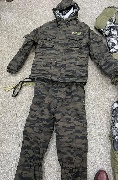 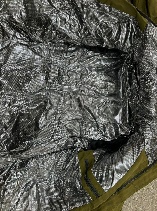 Утеплитель — Холлофайбер 500 гр. до — 40°Подкладка — Специальное фольгированное термо-отражающее полотноГульфик — классическая пуговицаКуртка — классическая пуговицаМанжеты — на резинкеОснова — «Рип стоп» (65% хлопок, 35% полиэстер)Усиливающие вставкиПодтяжки — естьПуговица — классическаяКарманы на куртке — 2 внизу куртки на пуговицахКапюшон — регулируемый, с козырькомСтропы — внизу куртки, капюшон, на талииКарманы на штанах — 2 на бедрах, 2 спередиСтягивающая резинка — на голени, на икрах, на манжетах, на предплечьеЦена за 1 шт., 9000 рублей 00 копеек БЕЗ НДСБалаклава для маскировки лица.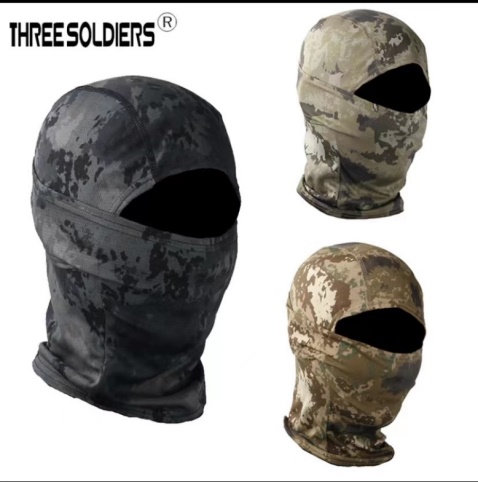 Балаклава предназначена для маскировки лица, защиты шеи от насекомых и мусора. Её можно применять в качестве подшлемника  или как самостоятельный маскировочный головной убор при температурах от -0°С до +25°С. Совместима со шлемом, кепкой, панамой, капюшонами маскировочных халатов и утеплённых курток. Материал дышащий, тянущийся, комфортно облегает поверхность головы. Не препятствует использованию гарнитуры или наушников. Вставка из сетки облегчает дыхание во время активного движения, а также исключает запотевание тактических очков, позволяет пить воду не снимая балаклавы. Передняя часть балаклавы выполнена удлинённой, благодаря чему не выправляется из-под униформы при подъеме головы вверх. Возможны различные варианты ношения как: балаклава, подшлемник, подшлемник с открытым лицом,Состав: 100% полиэстерЦена за 1 шт., 1000 рублей 00 копеек БЕЗ НДСЗИМНЕЕ  ТЕРМОБЕЛЬЕ.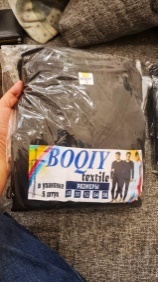 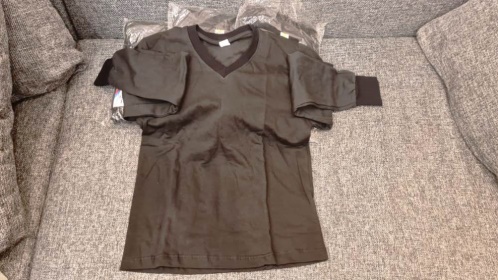 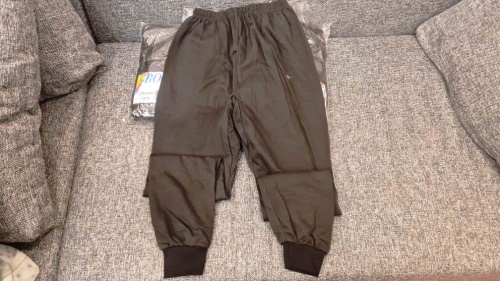 Цена за 1 шт., 1500 рублей 00 копеек БЕЗ НДСУТЕПЛЕННАЯ БАЛАКЛАВА. 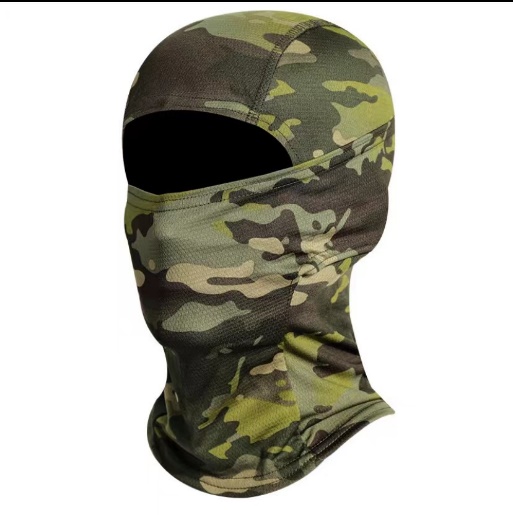 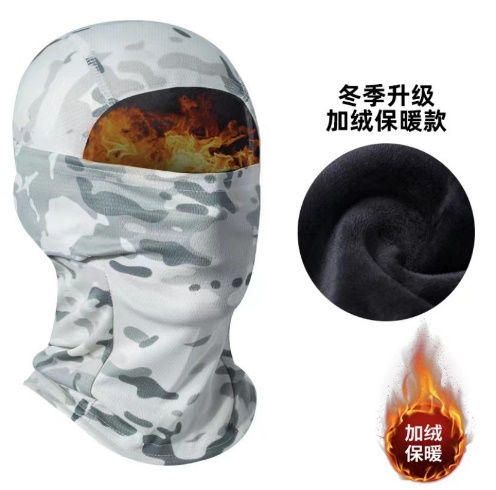 Утепленная балаклава Флисовая утепленная модельЦена за 1 шт., 1000 рублей 00 копеек БЕЗ НДСZ-8S GTX LOWA.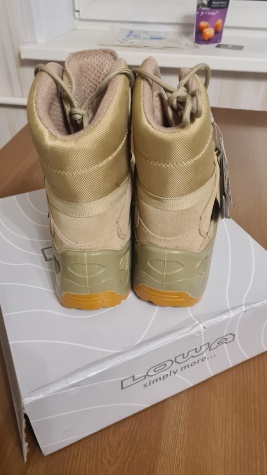 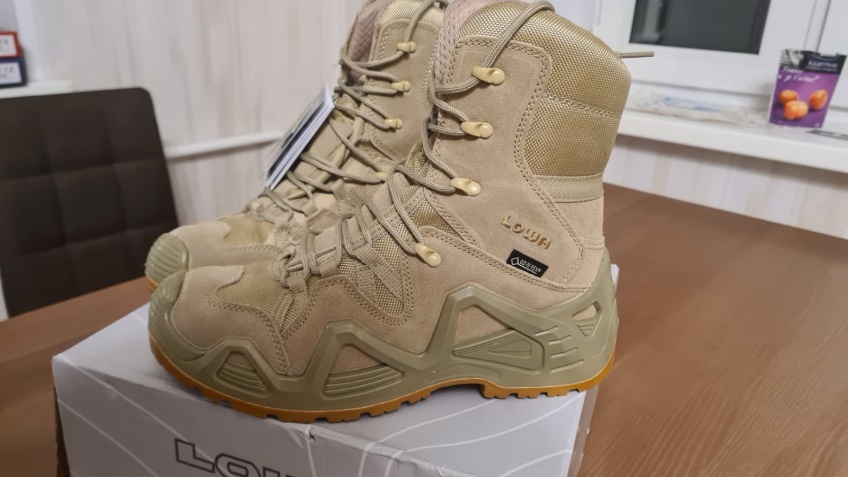 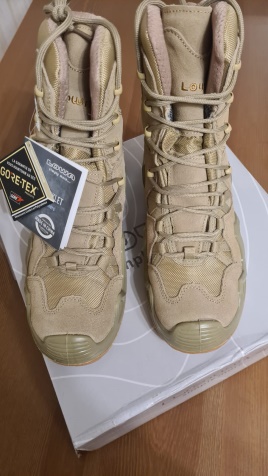 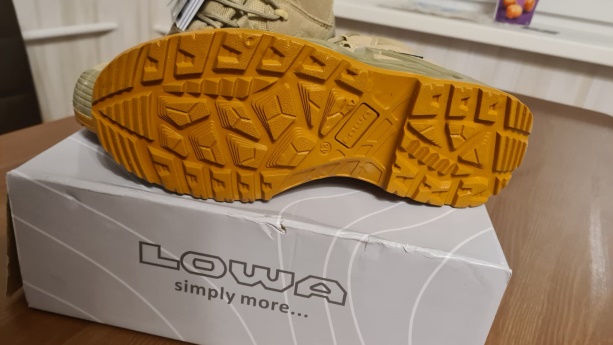 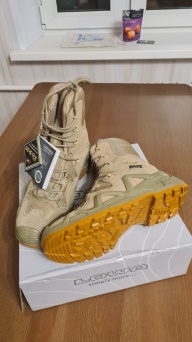 Воплотили идею о прочных ботинках, которые были бы одновременно легкими и функциональными. Ботинки идеально подходят для задач в местностях со сложным рельефом, а также для переходов с рюкзаками средней тяжести. Этому также способствует оптимизированная подошва из специальной резиновой смеси. Долговечная подошва из полиуретана разных степеней жёсткости обеспечивает исключительную амортизацию и устойчивость. Уникальный дизайн для отличного сцепления с различными поверхностями и удлинённая верхняя часть из прочной замши гарантируют стабильность и поддержку. Характеристики:• Верхняя часть ботинка: замша 2.0-2.2 мм• Подкладка: GORE-TEX• Подошва: LOWA Cross Duty• Вес: 1400 гр/пара (UK 8)• Конструкция: вытянутые на колодке, подошва прямого прилива• Шнуровка: закрытые крючки• Высота верхней части: 175/210 мм• Назначение: сложный рельеф• Самоочищающийся узор на подошве Lowa CrossЦена за 1 шт., 15000 рублей 00 копеек БЕЗ НДСФОРМА ГОРКА С НАКОЛЕННИКАМИ И НАКОЛЕННИКАМИ.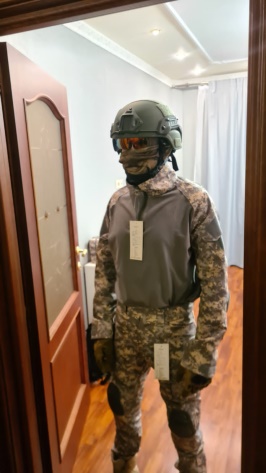 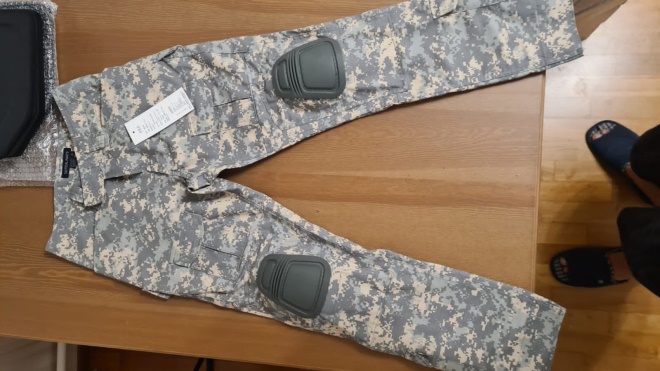 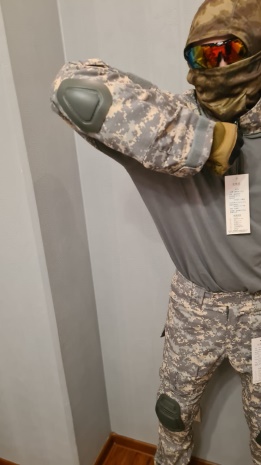 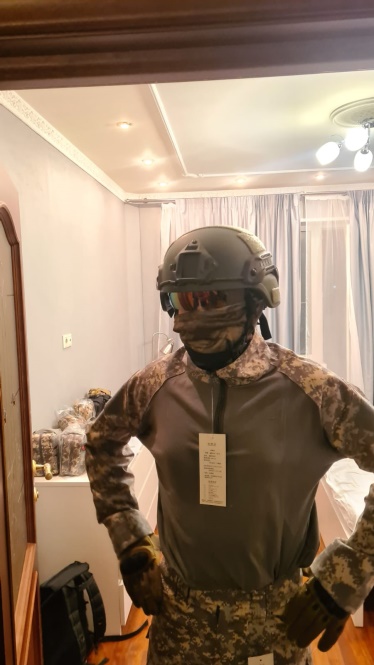 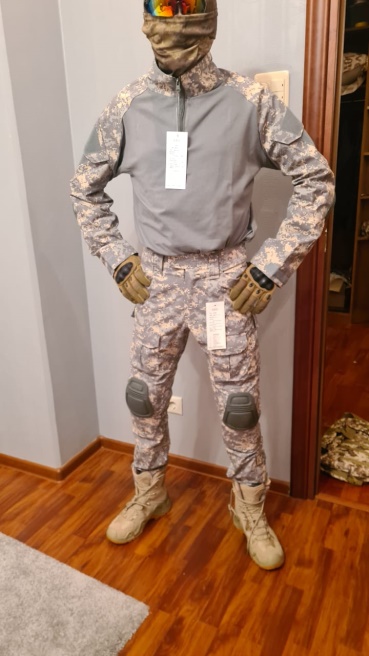 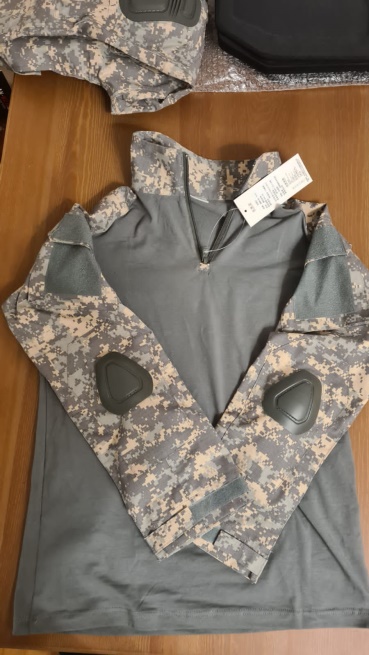 Форма Горка с наколенниками и наколенникамиS-XXL35% хлопок 65% полиэстерНабор S 1064 грамм, набор XXL 1178 граммВ коробке 20 комплектов,Вес около 24,5 кгТехнические характеристики: 58 см * 38 см * 39 смЦена за 1 шт., 5000 рублей 00 копеек БЕЗ НДСМАСХАЛАТ, ЗИМНИЙ, КЛЯКСА. Производство в РФ. Мощность производства ежедневно 1000 единиц.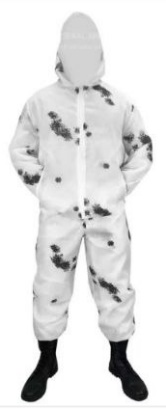 Цена за 1 шт., 1500 рублей 00 копеек БЕЗ НДСКОСТЮМЫ ЗИМНИЕ ОСКАР. ПРОИЗВОДСТВО РФ.Цена за 1 шт., 6500 рублей 00 копеек БЕЗ НДС6.НЕОБХОДИМОЕСУМКА ДЛЯ АЛЬПИНИЗМА БОЛЬШОЙ ВМЕСТИМОСТИ НА ОТКРЫТОМ ВОЗДУХЕ.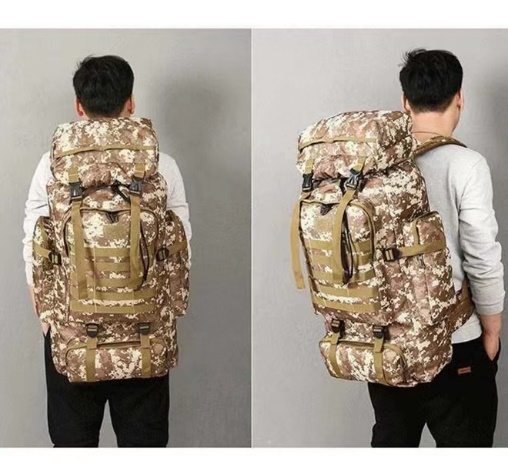 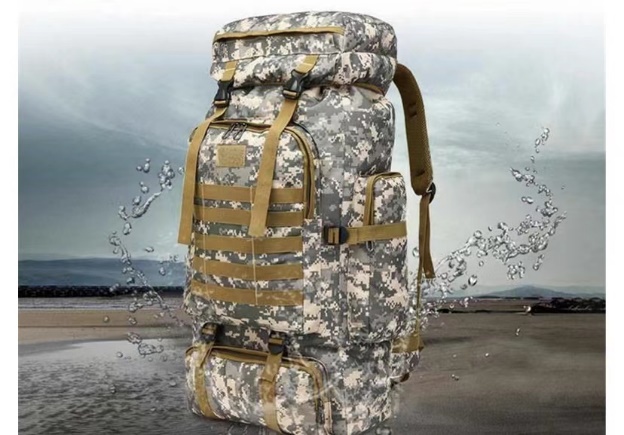 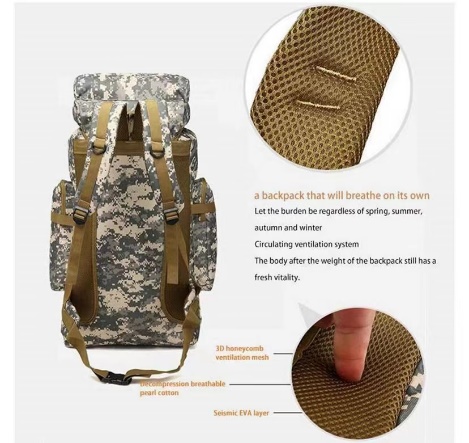 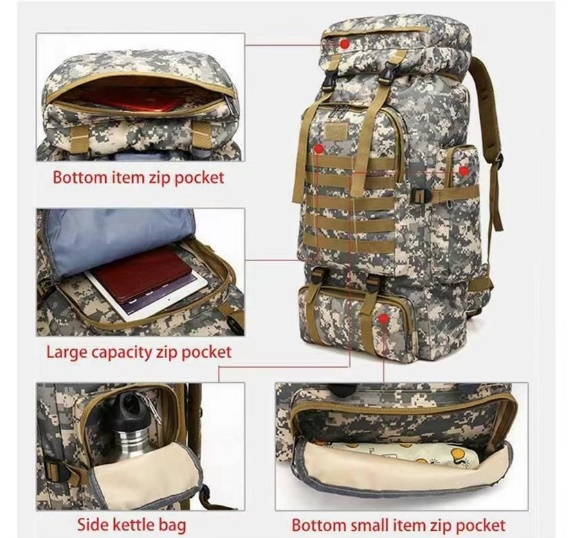 Название продукта Описание товара: Сумка для альпинизма большой вместимости на открытом воздухеМатериал: ткань ОксфордЕмкость: 80 лРазмер: высота 72* ширина 34* толщина 17 смЦвет: см. цвет изображенияПроисхождение: КитайПримечание: Внимание: размер измеряется вручную, поскольку метод измерения каждого человека отличается, погрешность в 1-3 см является нормальным диапазоном.  Размер изображения только для справки.Название бренда AequeenПроисхождение КитайCN GuangdongОсновной материал ОксфордМатериал подкладки Органический хлопокТип рюкзака Внешняя рамкаВнутренняя часть Внутренний карманный отсекВнутренняя часть Карман для мобильного телефонаВнутренняя часть Внутренний карман на молнииВнутренняя часть Внутреннее отделениеВнутренняя часть Промежуточный слойВнутренняя часть Отделение для обувиТип ручки/ремня Жесткие ручкиТип товара рюкзакВнешний Вшивной карманНесущая система Ремень воздушной подушкиПол УнисексДекоративные элементы NONEТип застежки МолнияКрышка дождя ДаСтиль КлассическийТип рисунка КамуфляжВес логистики 1.200Размер логистики - длина (см) 38Размер логистики - высота (см) 7Размер логистики - ширина (см)Цена за 1 шт., 5000 рублей 00 копеек БЕЗ НДСТЕПЛЫЙ СПАЛЬНЫЙ МЕШОК до – 30*.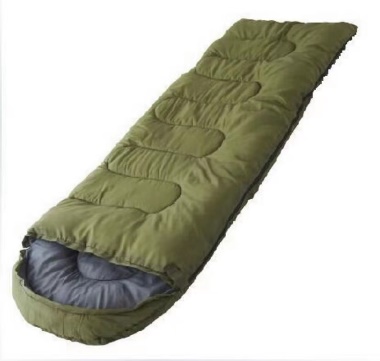 Спальный мешок  2.4 кг до -30 градусов Размер изделия: 180+30*75смТкань: полиэстер 170T Подкладка: полиэстер 170TНаполнитель: полый хлопок 200 г/м2, фактически рассчитанный в соответствии с общим весом каждого.Цена за 1 шт., 4000 рублей 00 копеек БЕЗ НДССПАЛЬНЫЙ МЕШОК ОДЕЯЛО ДО -25*.Производство в РФ. Мощность производства ежемесячно 500 единиц.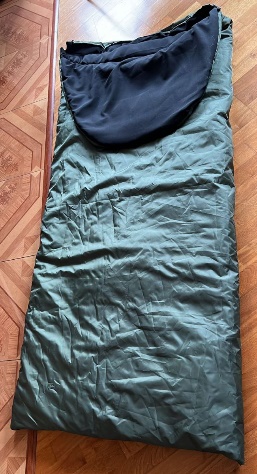 до -25  Количество слоев наполнителя	3Длина	215 смШирина в плечах 70 смШирина в ногах	70 смДлина в свернутом виде	30 смШирина в свернутом виде 30 см                                                                                                           Наполнение синтепон 400грВес 1.5 кгЦена за 1 шт., 4000 рублей 00 копеек БЕЗ НДС.ПЛАЩ ВЛАГОЗАЩИТНЫЙ.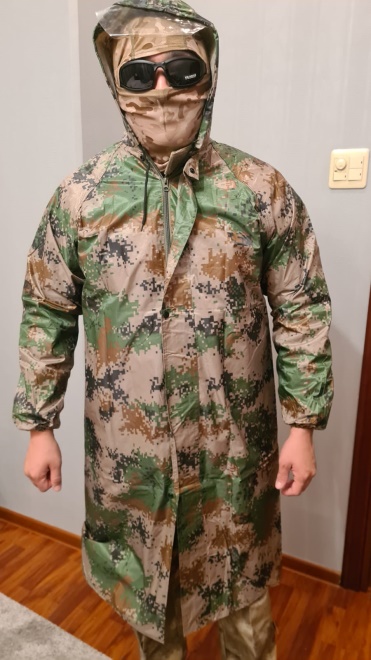 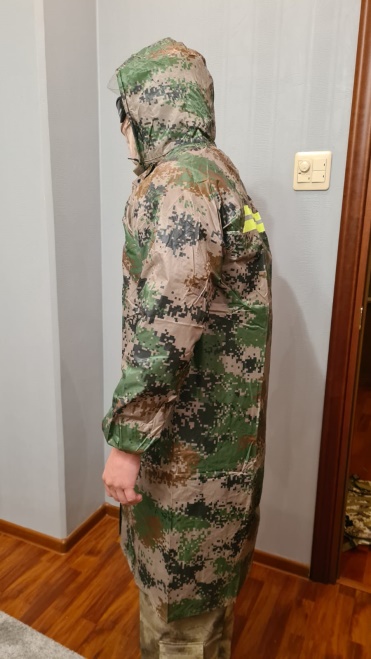 Плащ влагозащитный XXL 1/2 Бюст 68см Длина 120см XXXL 1/2 Бюст 70см Длина 122смПрофиль компании:Цена за 1 шт., 1500 рублей 00 копеек БЕЗ НДС.ПЕНКА КОВРИК.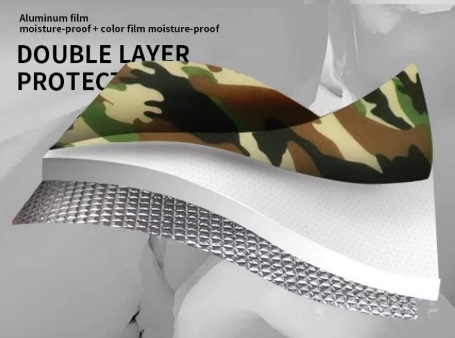 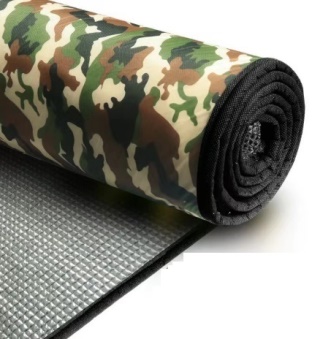 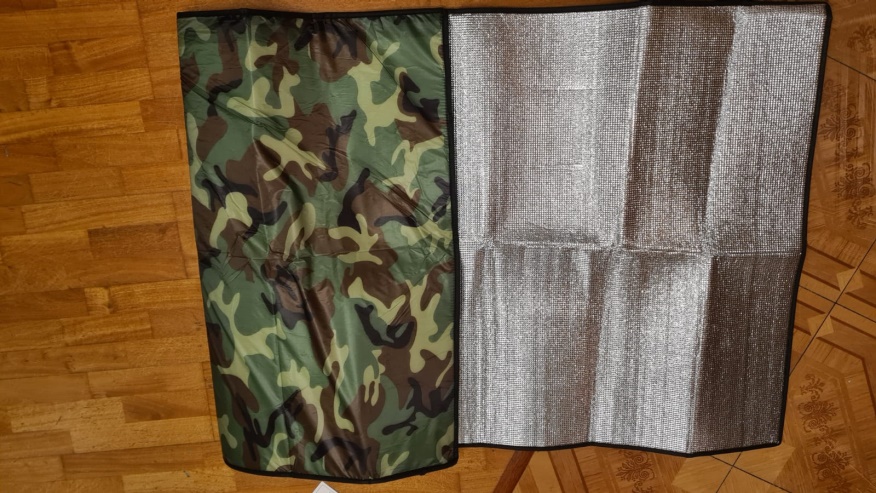 Размер 200*100Вес 0.55 КГЦена за 1 шт., 2500 рублей 00 копеек БЕЗ НДС.LEVENHUK HALO 13X.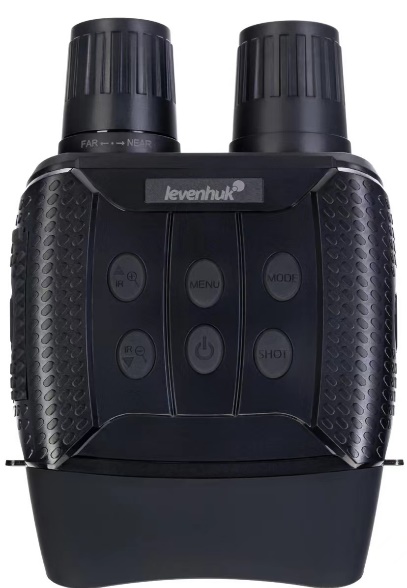 Отличным выбором для охоты, слежения за движущимися целями, охраны больших территорий.Дальность наблюдений в полной темноте – до 300 метровОптические элементы прибора сделаны из стекла с просветляющим покрытием на основе диоксида кремния. Такое устройство оптики позволяет видеть яснее в полной темноте, так как мелкие детали просматриваются более четко. В дневное время вести наблюдения можно на расстоянии от 3 метров и до бесконечности, а в ночное время максимальная дальность обнаружения составляет 300 метров. ИК-подсветка имеет 7 уровней яркости, что позволяет гибко настраивать прибор. Для экономии заряда батареек яркость можно уменьшать до минимума, а в случаях, когда важнее эффективность, переключать на максимум. И обратите внимание, при ночных наблюдениях изображение в ПНВ будет черно-белым, при дневных – цветным.Возможность записи фото и видео в высоком качествеБинокль ночного видения снабжен рекордером для фото- и видеозаписи. Доступно два разрешения картинки: 1280х960 пикс и 640x480 пикс. Меньшее обычно используется, если на карте памяти мало места. Все видео пишутся с кадровой частотой 30 кадров в секунду, т. е. они плавные, без рывков. Минимальный уровень плавности доступен уже на 24 кадрах в секунду, но в Levenhuk Halo 13x Wi-Fi частота увеличена для получения более приятной глазу картинки. Отснятый материал можно просматривать прямо на экране прибора. Для переноса данных на компьютер используется комплектный кабель miniUSB.До 10 часов непрерывной работы на одном комплекте батареекЭргономичный пластиковый корпус с нескользящей поверхностью удобно и надежно лежит в руках, позволяя легко и быстро дотянуться до любой кнопки управления. Прибор имеет защиту от брызг. Для питания электронных компонентов используются стандартные батарейки. Это удобнее, чем аккумуляторы, так как в полевых условиях гораздо проще заменить батарейки, чем подзарядить севший аккумулятор. На одном заряде ПНВ может работать от 4 до 10 часов, длительность работы зависит от интенсивности использования подсветки.Управление через Wi-Fi из приложения для смартфонов и планшетовБиноклем ночного видения Levenhuk Halo 13x Wi-Fi можно управлять при помощи смартфона или планшета. Подключение осуществляется через сеть Wi-Fi (дальность связи – до 15 метров), а работа с прибором – через мобильное приложение «NV Plus», которое можно бесплатно скачать в магазинах App Store и Google Play. Приложение позволяет регулировать яркость подсветки, записывать фото и видео, а также просматривать, скачивать и удалять отснятый материал.Основные особенности:Цифровой преобразователь: цветное изображение днем, черно-белое ночьюМаксимальная дальность обнаружения в полной темноте – 300 метровУвеличение: оптическое – 13 крат, цифровое – 4 кратаСветодиодный ИК-осветитель со ступенчатой регулировкой яркости (7 уровней)Возможность записи фото (1280х960 пикс) и видео (1280x960 пикс при 30 кадр/сек)Питание от стандартных батареек типа АА, до 10 часов непрерывной работы без замены элементов питанияВсего 6 кнопок управления – просто и удобноМодуль Wi-Fi – управление прибором через мобильное приложение для смартфонов и планшетовКомплектация:Прибор ночного виденияКабель mini USB 2.0ЦЕНА ПО ЗАПРОСУ.БИНОКЛЬ С КОМПАСОВ. 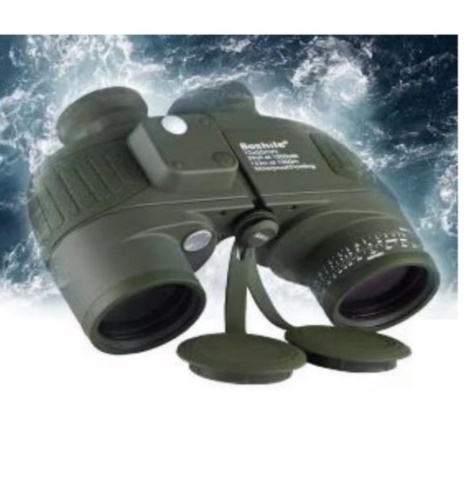 ЦЕНА ПО ЗАПРОСУ.ПЛАЩ ПАЛАТКА Производство в РФ. 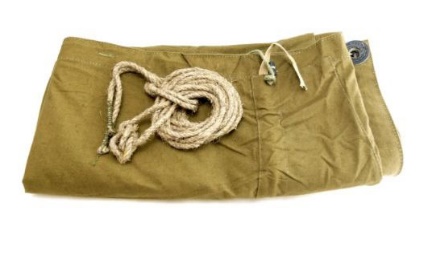 Плащ палатка армейская брезентовая.Цена за 1 шт., 4500 рублей 00 копеек БЕЗ НДС.РЮКЗАК ТАКТИЧЕСКИЙ 60Л  СО СЪЕМНЫМИ ПОДСУМКАМИ "ТИГР".Производство в РФ. Мощность производства ежемесячно 5000 единиц.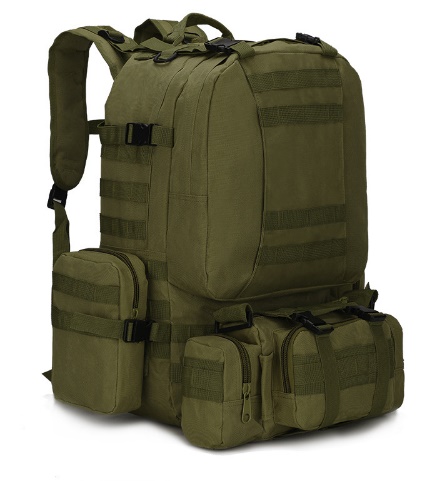 Цена за 1 шт., 3000 рублей 00 копеек БЕЗ НДС.АКТИВНЫЕ НАУШНИКИ "ТИГР". Производство в РФ. Мощность производства ежемесячно 5000 единиц.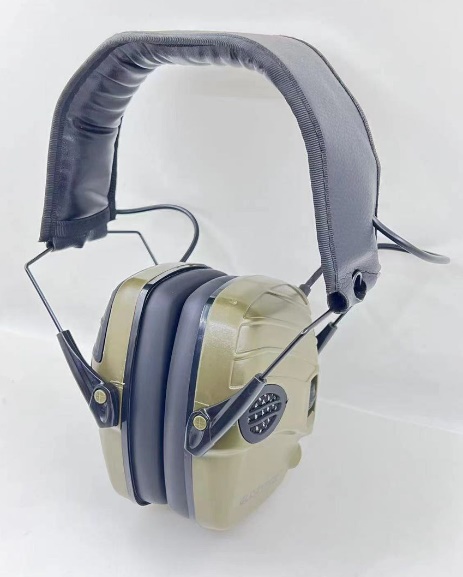 Функции:  NRR 25 дБ  Два всенаправленных микрофона  Динамики HD с полным динамическим диапазоном для чистого сбалансированного звука  Низкочастотная настройка для естественной чистоты звука  Звукопоглощающий композитный корпус  Активное сжатие звука — время реакции 0,02 секунды  Входной аудиоразъем HiFi-3,5 мм  Встроенная ручка регулировки громкости  Комфортное оголовье с металлическим каркасом  Внешняя дверца батарейного отсека  Работает от 2 батареек ААА по 1,5 В (не входят в комплект) Включить: * Включите питание, повернув ручку регулировки громкости вверх до щелчка Регулятор громкости: * Поверните ручку регулировки громкости вверх, чтобы увеличить или вниз, чтобы уменьшить Разъем аудиовхода: * Подключите стандартный соединительный кабель 3,5 мм для подключения устройства к музыкальным плеерам и телефонам.     Регулятор громкости на минимуме — устройство работает как стереонаушники без усиления или сжатия.  Регулятор громкости выше минимума — устройство имеет как стереозвук, так и окружающий звук и компрессию. Выключение: * Выключите питание, повернув ручку регулировки громкости вниз, пока не услышите щелчок. Установка батареи (2x1,5 В щелочные батареи AAA): 1. Поверните переключатель управления в положение ВЫКЛ. 2. Найдите отсек для внешней батареи. 3. Нажмите и сильно надавите большими пальцами в направлении, указанном на изображении ниже. 4. Отодвиньте крышку батарейного отсека в сторону. Управляйте громкостью с помощью вашего устройства. 5. Вставьте новые батареи, убедившись, что они установлены отрицательным полюсом к винтовой пружине. 6. Установите на место внешнюю пенопластовую перегородку. 7. Равномерно закройте крышку батарейного отсека. 8. Если электроника не будет использоваться в течение длительного времени, рекомендуется извлечь батареи.  Это продлит срок службы батареи и предотвратит повреждения, которые могут возникнуть в результате результат коррозии.ЦЕНА ПО ЗАПРОСУ.Наушники с активным шумоподавлением.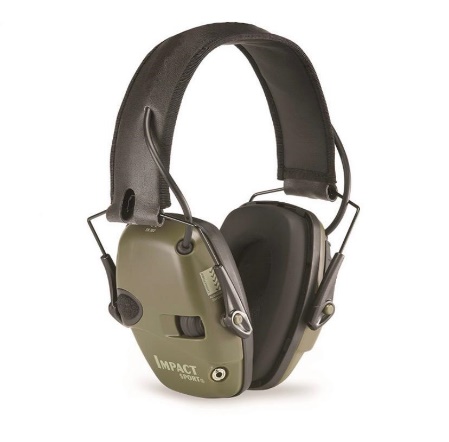 Цифровая система стрелковых наушников Howard Impact Sport мгновенно блокирует громкие звуки или ограничивает их до физиологически безопасного уровня. Точное обнаружение источников сигнала и идеально верная оценка звуковой обстановки в радиусе 360 градусов из любого положения.Изделие комфортно располагается на голове оператора, предоставляя возможность продолжительной эксплуатации –  можно не снимать их длительное время в процессе тренировок и выжидания в запасе. После 4-х часов бездействия шумоподавляющие наушники Impact Sport автоматически прекращают работу.Основные характеристики:    Качество звука: стерео    Усиление слабого звука: есть    Порог подавления громкого шума: 82 дБ    Соотношение сигнал/шум (SNR): 22 дБ    Время автономной работы: до 200 часов    Питание: 2 батареи типа ААА/LR03    Система легкой смены батарей: есть    Автоотключение: есть    Встроенный разъем для гарнитуры: AUX 3.5mm    Габариты (в сложенном виде): 107 х 128 х 97 мм    Вес: 280 гЦЕНА ПО ЗАПРОСУ.Активная защита слуха Earmor Active Ear Protection M32 for FAST Helmet black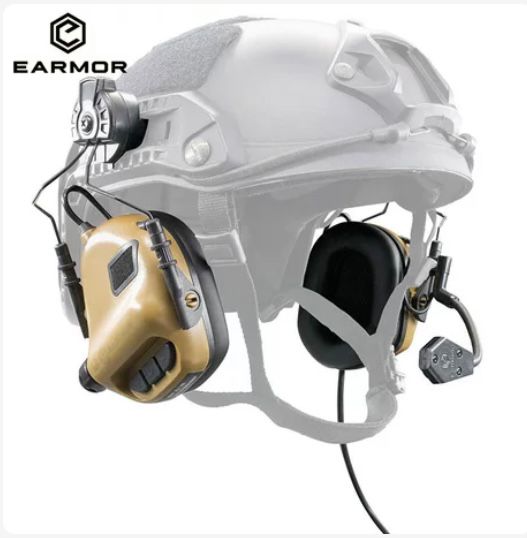 M32  электронная коммуникационная Защита слухаEARMOR M32  является активированным электронным средством защиты слуха, идеально подходит для тактического использования. Он поставляется с Nexus TP-120 U-174 военный разъем (NATO STD) для PTTs (не совместим с Ztac PTTs), и съемный ambidextrous микрофон разработан делает как левые, так и righty удобно использовать его, помогает пользователю беспрепятственно общаться даже в оглушающих боевых ситуациях.* Противоложное срабатывание: Нажмите и удерживайте среднюю кнопку в течение 3 секунд для включения/выключения питания. *Особенности-Низкопрофильный дизайн чашки-Nexus TP-120 U-174 военный разъем (STD NATO) для PTTs-Уровень шумоподавления + NRR22-Усиливает низкоуровневые звуки-Подавляет вредный шум выше 82 дБ-Съемный ambidextrous микрофон-EMI/RFI экранирование, повышенный RF иммунитет для окружающей среды EMI-Конформируемые амбушюры для плотного уплотнения-3 мм толстый ударопрочный корпус из поликарбоната-Динамическое голосовое отслеживание, улучшает разборчивость речи-Складной для хранения и защиты-IPX-5 Водонепроницаемость-Работает на 2x1,5 в AAA батарейки, прибл. 350 часов работы-4 часа механизм автоматического отключения-Протестировано и одобрено в соответствии со стандартами CE/RoSH/ANSI S3.19-1974/EN352-1:2002/EN352-4:2001/A1:2005/EN352-5:2002/A1:2005/EN352-6:2002/FCC* PTT предупреждение: этот протектор совместим со стандартом NATO Nexus TP120 socket, пожалуйста, используйте EARMOR PTT или военные PTTs. Не совместим с ZTac/Element PTT.ЦЕНА ПО ЗАПРОСУ.МАСХАЛАТ, С ЗАЩИТОЙ ОТ ТЕПЛОВИЗОРА.Производство в РФ. 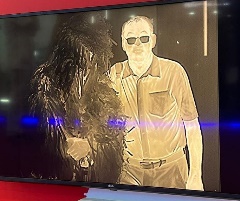 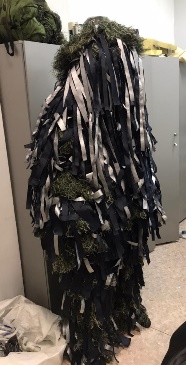 Масхалат, с защитой от тепловизора. Предоставляем по запросу протокло тестирования а так же фото и видео материалы тестов.ЦЕНА ПО ЗАПРОСУ.КОВРИК ТУРИСТИЧЕСКИЙ. Производство в РФ. \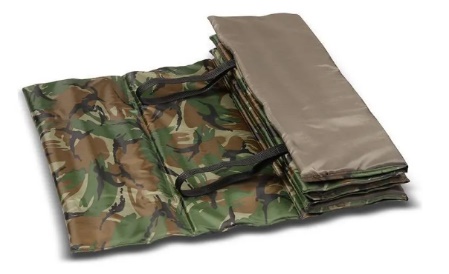 Толщина коврика, мм 10Длина, см 170Ширина, см 60Цена за 1 шт., 3000 рублей 00 копеек БЕЗ НДС.ПЛАЩ/ПОНЧО ВЛАГОЗАЩИТНЫЙ. 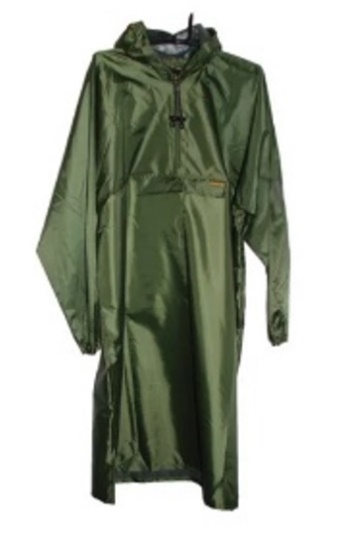 Толщина ткани: 0,18 (мм)плащевая ткань: полиэстер тафта                                                                                             Общий вес: 0,75 кгЦена за 1 шт., 1000 рублей 00 копеек БЕЗ НДС.ПЯТИТОЧЕЧНИК. Производство в РФ. 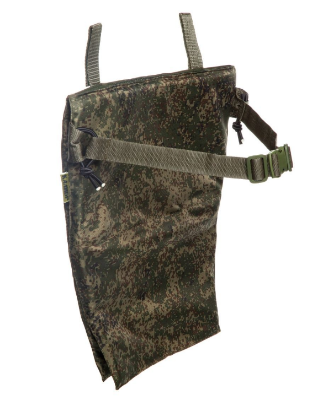 Вес товара 300 гГлубина предмета 7 смШирина предмета 42 смДлина предмета	45 смШирина упаковки 43 смВысота упаковки 26 смГлубина упаковки 10 см                                                                                        Возможность установки Армидной пластиныЦена за 1 шт., 5500 рублей 00 копеек БЕЗ НДС.НЕПРОМОКАЕМЫЙ ЧЕХОЛ ДЛЯ ОБУВИ. 20 000 шт.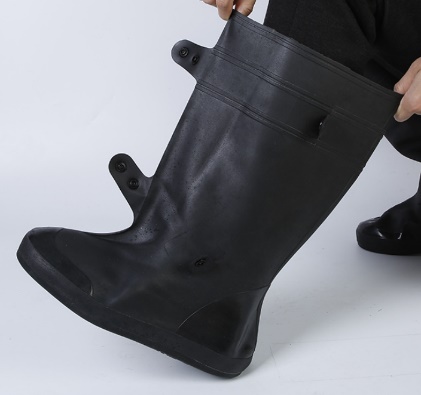 Непромокаемый чехол для обуви для мужчин и женщин, водонепроницаемый дождливый день, утолщенный, нескользящий, износостойкий, снизу, для взрослых, чехол для обуви от дождя, черный, с высокой трубкой, для защиты от снега.Цена за 1 шт., 900 рублей 00 копеек БЕЗ НДС.7.МЕДИЦИНАЖГУТ КРОВООСТАНАВЛИВАЮЩИЙ, ТУРНИКЕТ. 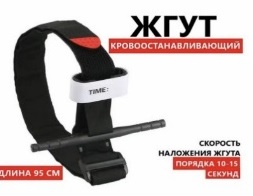 95*5*5см Материал активные части - пластик.Цена за 1 шт., 400 рублей 00 копеек БЕЗ НДС.КРОВООСТАНАВЛИВАЮЩАЯ ПОВЯЗКА ДЛЯ ОКАЗАНИЯ ПЕРВОЙ ПОМОЩИ. 10 000 шт.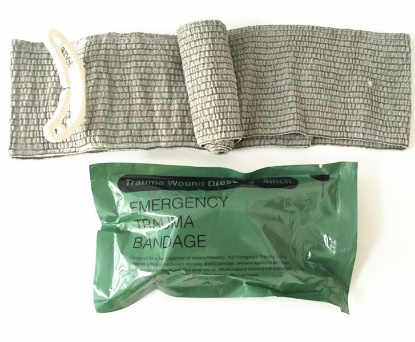 Кровоостанавливающая повязка для оказания первой помощи.Цена за 1 шт., 600 рублей 00 копеек БЕЗ НДС.8.СПЕЦОБОРУДОВАНИЕKESTREL 5700 ELITE. 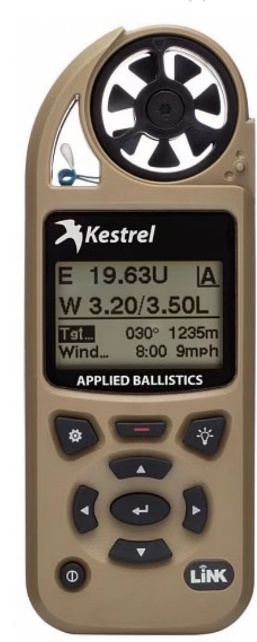 250 грамм Kestrel 5700 Elite выполняет все основные функции метеостанции для анализа погоды. Скорость ветра, давление, температура, влажность и многое другое. Но отличительной особенностью этой метеостанции является группа баллистических функций для точной калибровки оружия и ведения максимально аккуратной стрельбы на любых дистанциях (в том числе свыше 800 метров). Метеостанция помещается в ладони, практически ничего не весит и способна пережить самую неистовую ярость природы.ЦЕНА ПО ЗАПРОСУ.ТЕПЛОВИЗОРНЫЙ ПРИЦЕЛONICK YJRQ-384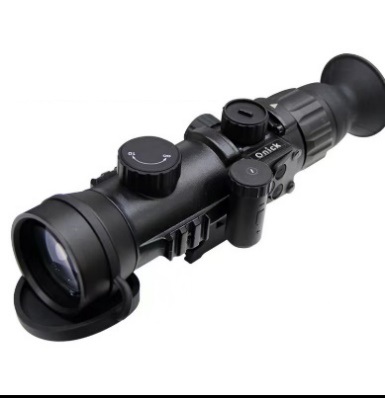 Батарея2x1835026 часовРабочее времяОбновление программного обеспеченияОкулярОтображатьУвеличениеДиоптрийная регулировкаРасстояние до выходного зрачкаЭкологические данныеДа0. 39-дюймовый цветной OLED-экран с разрешением 1024x76814X-5°~+5°40 ммРабочая температура-30°К~+60°КТемпература храненияВодонепроницаемый уровень-40°К~+70°КIP67Масса500гРазмер (Д*Ш*В)57*64*193 мм (включая объектив, окуляррезина)Хост, крышка объектива, монтажный кронштейн, инструкция, гарантияЦЕНА ПО ЗАПРОСУ.ЗРИТЕЛЬНАЯ ТРУБА LEUPOLD MARK 4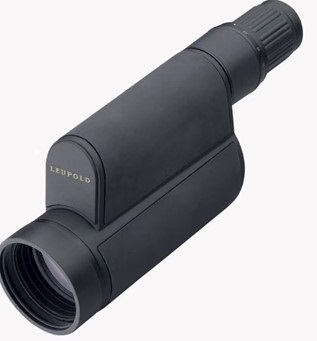 Тип Зрительная труба в сбореПроизводитель LeupoldКратность 12-40Диаметр линзы объектива, мм 60Влагозащита ЕстьАнтизапотевание ЕстьДлина, мм 315Вес, г 1049Поле зрения, ° 3.2 - 1.0Тип окулярного узла ПрямойКрепление на штативе ¼ЦЕНА ПО ЗАПРОСУ.RANGEMASTER ОТ LEICA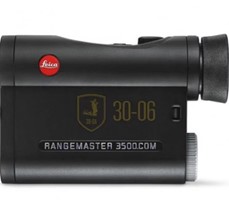 Серия компактных дальномеров Rangemaster от Leica уже много лет остается незаменимым помощником для тех, кто увлекается охотой и спортивной стрельбой. Отличительной чертой этой серии является сочетание традиционной для Leica высококачественной оптики и электроники с очень компактным исполнением – модель с наибольшей в линейке дальностью в 3 500 ярдов CRF 3500.COM легко помещается в кармане.Характеристики и особенности компактного дальномера Rangemaster CRF 3500.COMПри габаритах 113x75x34 мм и весе менее 200 г Leica CRF 3500.COM является самым мощным и надежным дальномером за счет использования лазера класса 3R. Всего за 0,3 секунды она с максимальной точностью определяет расстояние до объекта после одного нажатия кнопки и предоставляет все данные, необходимые для точных выстрелов: температуру воздуха, угол и уровень атмосферного давления.Баллистическое определение дальности с этим дальномером стало намного проще благодаря наличию Bluetooth, который позволяет создавать индивидуальные баллистические профили через приложение Leica Hunting. Профили можно сохранять, пересылать и использовать в любое время, когда вам необходимо. Достаточно просто установить приложение, настроить необходимые параметры и каждый раз точно поражать цель благодаря встроенному баллистическому наведению.Технические характеристики модели:увеличение: 7-кратное;рабочий диаметр объектива: 24 мм;диаметр выходного зрачка: 3,4 мм;сумеречный фактор: 13;поле зрения на 1000 м: 103,5 м;предел ближней настройки: 10 м;светопропускание: 86%;диоптрийная компенсация: 3,5 dpt;размеры: 113x75x34 мм;вес с аккумулятором: 189 г;тип аккумулятора: 1x3V/CR2;рабочий ресурс аккумулятора: ок. 500 измерений.Дальномер выполнен в прочном водонепроницаемом корпусе из карбона и оснащен лучшей в своем классе оптикой. За счет возможности подключения и синхронизации с различными приложениями пользователи получают самую эффективную систему прицеливания доступную на рынке.Leica Rangemaster CRF 3500.COM – одна из лучших моделей для дальнобойной стрельбы, в которой сочетается максимальная простота и удобство использовании, а также высокая точность и повторяемость результатов на больших расстояниях.ЦЕНА ПО ЗАПРОСУ.IRAY XEYE E2N V2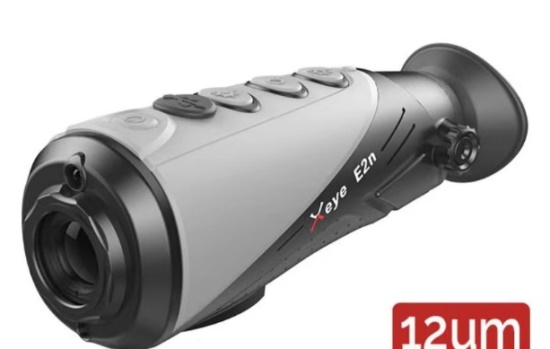 Сверхчувствительный материал,  используемый в объективе, позволяет передавать детализированную картинку на сенсор вашего тепловизионного монокуляра, который позволит получать более чёткую картинку на охоте.Часто требуется удостовериться в выборе цели, но не хватает оптической кратности? Используйте цифровое увеличение, которое позволит без проблем разглядеть объект на более дальней дистанции для комфортного опознания целиНовая матрица, новая конструкция, улучшенная автономность и обновлённое программное обеспечение позволит обнаружить или распознать объект на более дальней дистанции. Все тесты проводились на стандартизированных размерах объектов и отображены в метрических данных.ЦЕНА ПО ЗАПРОСУ.IRAY GENI GL 35R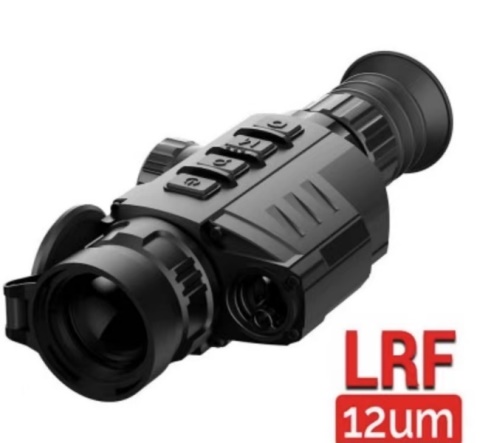 Сенсор 640x480 @ 17 µm (NETD <25 mK)Объектив F50/1.0Увеличение, x 2.5 – 20 (x8 zoom)Поле зрения (ГхВ), градусов / м @ 100 м 12.4x9.3 / 21.8x16.3Дистанция обнаружения, м 1800СенсорТип uncooledРазрешение, пикселей 640x480Размер пикселя, µm 17NETD, mK <25 mKЧастота обновления кадра, Гц 50Оптические характеристикиОбъектив F50/1.0Увеличение, x 2.5 – 20Поле зрения (ГхВ), градусов / м @ 100 м 12.4x9.3 / 21.8x16.3Удаление выходного зрачка, мм 15ДисплейТип AMOLED HDРазрешение, пикселей 1024x768Дальность наблюденияДистанция обнаружения, м 1800ВидеорекордерРазрешение видео / фото, пикселей 1024x768Формат видео / фото .mp4 / .jpgВстроенная память, Гб 16Встроенная память 8+ hours of video or ˃100 000 picturesБеспроводная связьСтандарт беспроводной связи 802,11 b/gЧастота, ГГц 2.4Дальность приема на линии прямой видимости, м 15Условия эксплуатацииСтепень защиты, код IP (IEC60529) IPХ7 (waterproof)Диапазон рабочих температур, °С -25 – +50ПитаниеНапряжение питания 3.0 – 4.2Тип батареи Li-Ion Battery Pack IPS7Емкость, мАч 6400Время работы от батарейного блока (при t = 22 ° С), ч * 8Внешний источник питания, V Micro USB type B (5V)Вес и размерМатериал корпуса Magnesium alloyРазмеры, мм 242x75x60Масса, кг 0.5ЦЕНА ПО ЗАПРОСУ.Тепловизор Hikmicro 15 и 25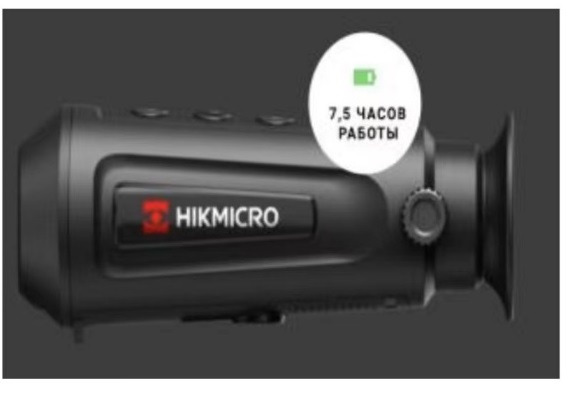 Тепловизор Hikmicro 15 и 25LH 15-Ручной тепловизионный монокуляр HIKMICRO LYNX PRO LE15 (HM-TS02-15XG/W-LE15) на 12-микронной матрице нового поколения с разрешением 256х192 и ЖК-дисплеем 720 × 540 пикселей. Монокуляр предназначен для наблюдения, отслеживания тепловых объектов, снабжен дальномером и Wi-Fi для передачи фото/видео на смартфон или планшет. Высокочувствительный встроенный тепловизионный датчик обеспечивает четкое изображение даже в полной темноте. Монокуляр в основном применяется для таких сценариев, как патрулирование, правоохранительная деятельность, розыск и спасение, туристические походы, путешествия и охота и т. д.Из основных преимуществ HIKMICRO LYNX PRO LE15 (HM-TS02-15XG/W-LE15) можно выделить:матрица VOX с разрешением 256 × 192, и высокой чувствительностью и размером пикселя 12 микрон;адаптация AGC, DDE, 3D DNR, NETD менее 35 mk (при 25°C), F#=1.0;ЖК-дисплей 0,2 дюйма с разрешением 720 × 540;встроенная заряжаемая литиевая батарея;более 8 часов непрерывной работы (при отключенном Wi-Fi);наличие Wi-Fi;интерфейс тип-C.Дистанция обнаруженияОбнаружение объекта 1.4х4 метра 1353мОбнаружение объекта 1.8х0.5 метра 708мОпределение объекта 1.4х4 метра 438мОпределение объекта 1.8х0.5 метра 190мИдентификация объекта 1.4х4 метра 269мИдентификация объекта 1.8х0.5 метра 100мВес 650 гЦЕНА ПО ЗАПРОСУ.LH 25-Ручной  тепловизионный  монокуляр HIKMICRO LYNX PRO LH25 (HM-TS03-25XG/W-LH25) на 12-микронной матрице нового поколения с разрешением 384х288 и ЖК-дисплеем 1280 × 960 пикселей. Монокуляр предназначен для наблюдения, отслеживания тепловых объектов, снабжен дальномером и Wi-Fi для передачи фото/видео на смартфон или планшет. Высокочувствительный встроенный тепловизионный датчик обеспечивает четкое изображение даже в полной темноте. Монокуляр в основном применяется для таких сценариев, как патрулирование, правоохранительная деятельность, розыск и спасение, туристические походы, путешествия и охота и т. д.Из основных преимуществ HIKMICRO LYNX PRO LH25 (HM-TS03-25XG/W-LH25) можно выделить:матрица VOX с разрешением 384 × 288, и высокой чувствительностью и размером пикселя 12 микрон;адаптация AGC, DDE, 3D DNR, NETD менее 35 mk (при 25°C), F#=1.0;ЖК-дисплей 0,4 дюйма с разрешением 1280 × 960;встроенная заряжаемая литиевая батарея;более 7 часов непрерывной работы (при отключенном Wi-Fi);наличие Wi-Fi;интерфейс тип-C.Дистанция обнаруженияОбнаружение объекта 1.4х4 метра 1553мОбнаружение объекта 1.8х0.5 метра 1181мОпределение объекта 1.4х4 метра 738мОпределение объекта 1.8х0.5 метра 255м Идентификация объекта 1.4х4 метра 469мИдентификация объекта 1.8х0.5 метра 255мВЕС 670 Г ЦЕНА ПО ЗАПРОСУ.Прицел Инфракрасного/Ночного/Теплового видения IE-01 с кронштейном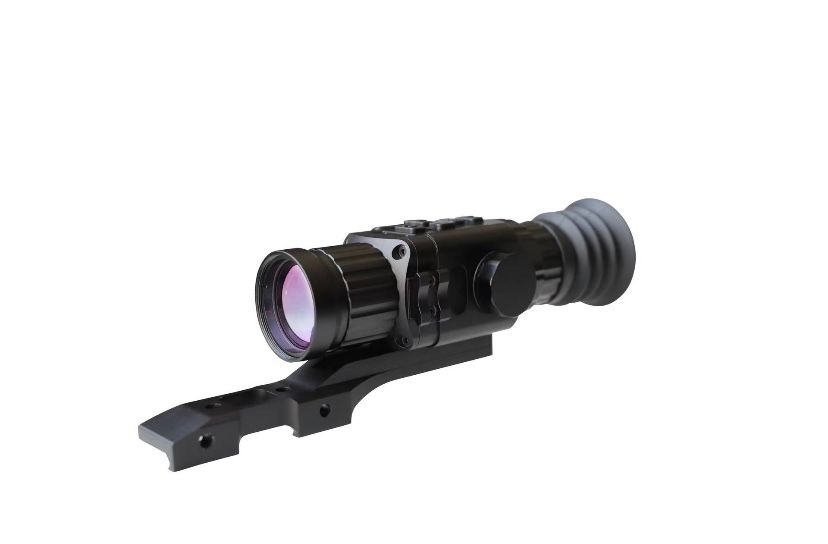 ФункцииЭтот продукт представляет собой экономичный гражданский инфракрасный тепловизор.  Использование высокочувствительного детектора оксида ванадия с разрешением 384 × 288, отличный эффект изображения, компактный дизайн, небольшой размер, пыленепроницаемость и водонепроницаемость, высокая ударопрочность, отсутствие страха перед сильным холодом и жарой, прочный и долговечный, подходит для различных окрестности.Тайнаньское разрешение 384×288,12 м высокочувствительный неохлаждаемый детектор на оксиде ванадияПоддержка технологии коррекции затвораДлительный режим ожидания от одной батареи > 8 часовNETD-35mk@F1.0, 25℃Вывод изображения в реальном времени, поддержка аналогового видеовыхода CVBS, возможность подключения к внешнему дисплеюВ видоискателе используется цветной 0,39-дюймовый OLED-экран.Сильная адаптируемость к окружающей среде, высокая стойкость к тепловому удару, сильная вибростойкостьПоддержка богатой функции настройки изображения, поддержка функции меню25 мм, 35 ​​мм, 50 мм три спецификации объектива не являются обязательными8-кратный цифровой зумБолее 10 типов приспособлений являются дополнительными, подходят для различных основных направляющих.Легкий и прочный корпус, изготовленный из цельного алюминиево-магниевого сплава по технологии ЧПУ, с отличными характеристиками рассеивания тепла.Включает сменный аккумулятор 18500, поддерживает блок питания USB-CОбласти применения:приключение на свежем воздухе> Аварийно-спасательная06 Полиция Правоохранительные органыличная безопасностьРаботаем только по 100% предоплате, по прямым договорам, в цену уже включена доставка до Заказчика, доставка в течение 10 рабочих дней после подтверждения оплаты.Договор счет выставляем в течение часа после получения заявки.Можем предоставить 3 КП для обоснования  прямого договора.Работаем с государственными учреждениями в рамках постановления правительства от 3 октября 2022 г. N1745 и с Физическими лицами.То, что не включено в данном КП можем поставить по запросуС Физическими лицами так же работаем.Так же возможно заказать через сайт.ЦЕНА ПО ЗАПРОСУ.БИНОКЛЬ С ТЕПЛОВИЗАРОМ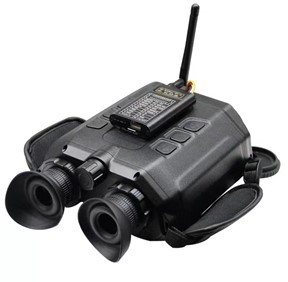 Особенности продукта:1. Поддержка функций фото и видео криминалистики,Видеоизображения можно записывать в течение длительного времени;2. Встроенный модуль лазерного дальномера, поддерживает лазерный дальномер на 2000 м, может быть оснащен модулем передачи изображения 4G., изображение наблюдения отправляется обратно в режиме реального времени;3. С позиционированием GPS Beidou, функцией электронного компаса, функцией передачи WIFI 4. Длительное время работы в режиме ожидания, встроенная аккумуляторная батарея, время непрерывной работы до 8 часов;5. Маленький и легкий, низкое энергопотребление, простое управление, легкая и портативная конструкция, эргономичная конструкция;6. Быстрый запуск, простое управление, компактная и стабильная конструкция, степень защиты IP67;ЦЕНА ПО ЗАПРОСУ.Прицел ночного видения IE-01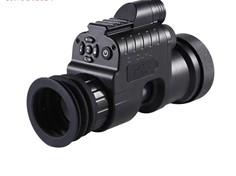 Цифровая насадка PARD NV-007S (850 нм) — это сверхкомпактное многофункциональное устройство, которое, будучи установленным на окуляр оптического прицела, позволяет использовать дневную охотничью оптику ночью и в условиях недостаточной освещённости. 3 кольца-вкладыша адаптируют насадку под окуляры диаметром 38...46 мм.PARD NV 007S можно применять в качестве цифровой камеры для фото и видеозаписи или же как портативный ночной монокуляр для поиска и наблюдений с рук. Устройство обеспечивает чёткую полноцветную HD-картинку днём и информативное чёрно-белое изображение ночью, держит отдачу до 5000 Дж и работает автономно от 1 АКБ 18650 порядка 8 часов . Дальность действия в полной темноте с подсветкой — около 200 м.Ключевые параметры и функции5-кнопочная панель + кнопка на включение и выключение.Бесшумное управление, интуитивно понятное меню.Дисплей OLED 1024x768. Настройка яркости и экспозиции.Цифровой зум 4...14x. «Спящий» режим. Индикация работы.Изображение чёрно-белое («ночь») или цветное («день»).Встроенная ИК подсветка 850 нм, 3 уровня мощности.Дальность действия в полной темноте — порядка 200 м.Ручная фокусировка объектива, от 3 см (работает как лупа).Встроенный ЛЦУ с регулировкой положения лазерного луча.Видеорекордер. Запись фото и видео на внешнюю карту памяти.Wi-Fi, USB-C, micro HDMI. Слот под microSD объёмом до 128 Гб.Автоматическая запись видео с активацией в момент выстрела.Свыше 8 часов автономной работы от аккумулятора типа 18650.Класс защиты IP67. Ударная стойкость на оружии — до 5000 Дж.Адаптивная установка на дневные прицелы с окулярами 38...46 мм.Верхняя планка Weaver для установки дополнительных аксессуаров.Конструктивные и эксплуатационные особенностиРежим «День / Ночь». Цифровая ночная насадка PARD NV-007S с высокочувствительной матрицей адаптируется под уровень внешней освещённости, безотказно и эффективно работает в любое время суток: днём наблюдатель получает яркое полноцветное изображение, ночью и в полной темноте — чёткую и контрастную чёрно-белую картинку. Можно безошибочно идентифицировать цель и определить трофейность добычи.Цифровой зум меняет увеличение прибора от 4 до 14 крат. Изображение становится более детализированным, но сохраняет исходное качество при выводе на цветной OLED экран.Встроенная лазерная ИК подсветка 850 нм используется для наблюдений в условиях крайне низкой освещённости или в полной темноте. Подсветка мгновенно активируется при переводе устройства в «ночной» режим, легко фокусируется выдвижением собственного объектива, а три уровня мощности дадут отрегулировать яркость и дальность действия. Дистанция наблюдения в ночное вpeмя в полной темноте (с подсветкой) составит порядка 200 м. Наличие верхней планки крепления на корпусе ИК-фонаря позволит установить дополнительную подсветку, ЛЦУ или иной полезный аксессуар.Боковая фокусировка от 0,03 м. Барабанчик фокусировки, расположенный сбоку на корпусе, обеспечивает точную и беспроблемную настройку резкости во время наблюдений и в процессе охоты. А благодаря минимальному фокусировочному расстоянию в 3 см ПАРД НВ 007S может использоваться даже как лупа. Наличие механизма диоптрийной подстройки позволит работать с прибором как в очках, так и без очков.Видеорекордер. Запись видео в момент выстрела. Благодаря встроенному рекордеру и микрофону, фиксируются памятные моменты охоты или наблюдений: снимаются чёрно-белые или цветные фотографии с разрешением 2592x1944 или записывается видео со звуком в формате Full HD 30 кадр/с на внешнюю micro SD карту памяти объёмом до 128 ГБ (карта не входит в комплект поставки и приобретается самостоятельно). Функционал прибора позволяет активировать функцию автоматической записи видео в момент выстрела и регулировать время выдержки для получения более детального изображения в условиях крайне низкой освещённости.8 ч автономной работы. «Спящий» режим. Прибор НВ работает от одной литиевой батарейки типа 18650 напряжением 3,7 В; полностью заряженного аккумулятора хватит на 8+ часов автономной работы. Чтобы упростить и ускорить замену элемента питания во время охоты, батарейный отсек расположен на корпусе вертикально. Для экономии батареи и ночной маскировки в полевых условиях NV007S можно временно перевести в «спящий режим»: ИК-подсветка и дисплей выключаются, а сама насадка продолжает работать.Интеграция с внешними устройствами. Wi-Fi и специальное приложение обеспечивают удалённый доступ, просмотр и запись с планшета или смартфона (iOS, Android). Так что во время наблюдений или просмотра видеороликов изображение можно «перекинуть» на дисплей мобильного устройства или через HDMI-подключение транслировать на экран телевизора. Порты для внешних устройств, в том числе USB-C для подключения к ПК (OSX, Windows) и блоку питания типа Power Bank, скрыты под одной заглушкой.Компактный форм-фактор. Ударопрочная всепогодная конструкция. PARD NV007 S стал ещё компактней (по сравнению с предыдущей модификацией), и для стрельбы в ночное время больше не требуется менять положение прицела на оружии. Прибор адаптирован к сильным ударным нагрузкам (до 5000 Дж) и неблагоприятным погодным условиям: класс IP67 — это 100% защита от песка, пыли, осадков и воздействия воды даже при кратковременном погружении на глубину до 1 м. Резиновый наглазник маскирует свечение дисплея в темноте, а днём работает как солнцезащитная бленда.Порядок установкиЦифровая ночная насадка PARD NV 007S закрепляется на окуляре при помощи адаптера-переходника; точность установки и плотность фиксации регулируются тремя кольцами-проставками, рассчитанными на окуляры диаметром 38...46 мм. Адаптер с соответствующим кольцом-вкладышем жёстко фиксируется на окуляре прицела — и уже в этот адаптер в любой момент можно устанавливать насадку (при установке будет слышен негромкий щелчок).Комплектацияцифровая насадка PARD NV007S (850 нм)кабель microUSB2 шестигранных ключаадаптер диаметром 45 мм3 кольца-вкладышачехолизолентаинструкцияупаковочная коробкаЭлектронные компонентыМатрица CMOSРежимы цветной (день)черно-белый (ночь)Дисплей OLED 1024x768Оптические характеристикиЦифровой зум	4x...14xФокусировка на объективе, от 3 смДиоптрийная подстройка окуляра естьВстроенный ИК-осветительИсточник излучения лазер класса 1, 850 нм (почти невидимая)Мощность 3 уровняДальность наблюдений в полной темноте ~ 200 мПитаниеТип элементов	1 аккумулятор 18650 ( 3.7 B)Время автономной работы при НУ, ч	8+Внешнее питание USB type CВстроенный видеорекордерВидео 1920x1080 30 кадр/сФото 2592x1944Настройка яркости естьНастройка экспозиции	естьМикрофон естьПодключение к ноутбуку / внешнему монитору micro HDMIОбъём внешней micro SD карты памяти До 128 ГБФункционалWi-Fi естьАвтоматическая запись видео в момент выстрела естьФизические и эксплуатационные параметрыКласс зашиты	IP67Ударная стойкость до 5000 ДжДиапазон эксплуатационных температур, °C-20...+55Габаритные размеры, мм 102x75x118Масса (без батарей), кг	0,265ЦЕНА ПО ЗАПРОСУ.Зрительная труба BRESSER Travel 20-60x60  крат с треногой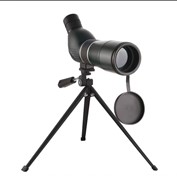 В зрительной трубе Bresser Travel 20–60x60 установлен панкратический объектив, который позволяет плавно изменять увеличение в диапазоне от 20 до 60 кратЦЕНА ПО ЗАПРОСУ.МОБИЛЬНАЯ ТЕХНОЛОГИЧЕСКАЯ УСТАНОВКА. Производство в РФ. Мощность производства ежемесячно 13 единиц.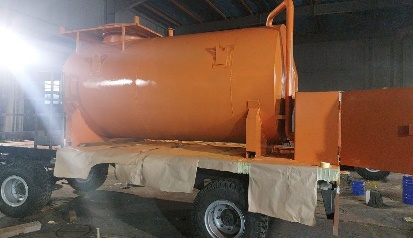 Технические характеристика1.Ёмкость предназначена для работы в технологических установках                                                                                                  2.Объем, м3  103.Среда дизельное топливо4.Установленный срок службы, лет 105.Габаритные размеры, ммдлина 6000ширина 2500высота 34156. Климатическое исполнение УХЛ1, гр.Цельсия (-60...+45) ГОСТ 15150-697.Масса кг, не более  25008. Расчетное давление МПа, не более  0,049. Гарантийный срок эксплуатации, мес.10.Остальные ТТ по запросу11.Цвет по ТУЦЕНА ПО ЗАПРОСУ.9.РАЦИИРАЦИЯ BAOFENG BF-888S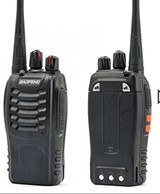 Если вы выбираете портативную рацию исключительно из практических соображений, обратите внимание на представленную здесь модель Baofeng BF-888S. Она работает в диапазоне 400–470 мГц и имеет 16 каналов памяти. Этого вполне хватает для абсолютного большинства гражданских пользователей, на которых рассчитана эта модель. Это рыбаки, охотники, грибники, пешие и моторизованные туристы, строители, работники охраны.В обычных условиях открытого пространства рация Baofeng BF-888 обеспечивает устойчивый приём и передачу на дистанции 3–6 км. В городской обстановке это расстояние примерно втрое меньше, на пересечённой местности (в лесу) можно рассчитывать на уверенную связь на расстоянии 1,5-3 км.Режим работы рации Баофенг 888 показывает индикатор: зелёный – на приём и красный – на передачу. Такой подход экономит заряд аккумулятора на 1 500 mAh. Его с запасом хватает на сутки активного пользования.В оснащение рации Baofeng BF-888S входят светодиодный фонарик, клипса и темляк для ношения на поясе и руке соответственно. Кстати, весит прибор всего 180 г. В комплект поставки также включены аккумулятор, зарядное устройство и антенна.Размещение кнопок/ручек управления классическое – сбоку и сверху корпуса. Пользоваться аппаратом элементарно просто. Конструкция рации предусматривает подключение гарнитурыЦена за шт., 3000 рублей 00 копеек БЕЗ НДС.РАЦИЯ BAOFENG UV-82 8W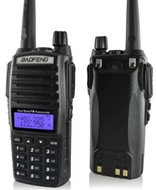 Популярная радиостанция Baofeng UV-82 8W в улучшенной комплектации, с полной настройкой и с продленной гарантией!Цена за шт., 4000 рублей 00 копеек БЕЗ НДС.РАЦИЯ BAOFENG UV-9R PLUS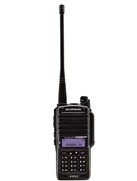 1.    Водонепроницаемость. Рация без ущерба для эксплуатационных характеристик выдерживает погружение в воду до 1 метра в течение 5 минут.2.    Ударопрочность. Надёжный корпус изготавливается из качественного пластика, справляющегося с большими нагрузками. Радиокомпоненты фиксируются на алюминиевом шасси, что также можно добавить в копилку плюсов этого устройства.3.    Стильный дизайн. Несмотря на внешнюю громоздкость, радиостанция смотрится очень презентабельно. В её дизайне каждая деталь находится на своём месте, поэтому удобство в процессе эксплуатации обеспечивается на 100 %.Радиостанции обеспечивают уверенную радиосвязь на расстоянии до 7-8 километров при прямой видимости, до 3-4 КМ в условии леса, и до 2 Км в условиях плотной городской застройки.Цена за шт., 4600 рублей 00 копеек БЕЗ НДС.РАЦИЯ BAOFENG UV-5R 8W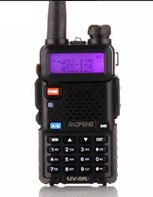 Компактная рация Baofeng UV-5R 8W (3 режима мощности) является усовершенствованной версией модели Baofeng UV-5R и внешне полным аналогом аппарата, но с увеличенной до 8 Ватт мощностью передатчика, о чем свидетельствует 3 уровня* регулировки мощности TXP в меню (1, 4–5 или 8–10 ватт) и наличие соответствующей маркировки UV-5R 8W.Цена за шт., 4600 рублей 00 копеек БЕЗ НДС.10.ОТОПИТЕЛИПереносной дизельный отопитель помещения или кабины 12 В.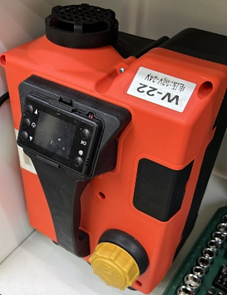 Отеплители Автосила Тепла (Bushido) от компании ALPICOOL.MOSCOW полностью безопасны, это подтверждается сертификатами безопасности. Наша компания проводила независимые испытания данного типа отопителя на протяжении 2 дней подряд при температуре окружающего воздуха -32 градуса, аккумулятор находился внутри палатки и сохранил свой заряд. Сухой фен на 5 кВт / 12 Вольт выдержал нагрузку и смог с легкостью обогреть большую палатку на 8 человек. Экономичность - расход топлива 150 мл / час в экономичном режиме 2 кВт. Одного бака 3,5 литра хватит на 20 часов интенсивной беспрерывной работы.Мощность - 5 кВт обогреют 200 кубометра воздуха в течение одного часаБесшумный - корпус гасит лишние вибрации, при работе издает глухие и не раздражающие звукиАвтономность - независимость от работы двигателя автомобиля, встроенный бак на 3,5 литра, умная панель управленияНе требуется монтаж - вам не нужно обращаться в автосервис или мастерить стойку, металлический корпус включает в себя все компонентыУниверсальность - легко снять воздушный обогреватель с автомобиля и перенести в помещение за считанные минутыУдаленное управление - вы всегда будете в курсе температурного режима и работы дополнительной печки за счет брелка или проводного пультаАдаптация под обычный аккумулятор легкового авто - подойдет для обычного аккумулятора легковой машины на 12 ВольтЗащита от разряжения аккумулятора - при напряжения 10,5 Вольт на пульт управления выйдет предупреждение о низком заряде, процесс остановитсяНесколько воздуховодов - можно одновременно отапливать до 6 палаток или спальных мешкаБезопасность - дизельное топливо является сложновоспламеняемым и рекомендуемым в эксплуатации нагревательных приборовЛинейка отопителей Автосила Тепла на 12 вольт и мощностью обогрева 5 кВт с климат контролем это универсальное средство в хозяйстве, компактный размер и удобный корпус позволяют в считанные минуты перенести воздушный обогреватель с кабины внедорожника или грузовика в небольшое помещение - теплицу, бытовку, дачу, зимнюю палатку для рыбалки.ЦЕНА ПО ЗАПРОСУ.АВТОНОМНЫЙ ДИЗЕЛЬНЫЙ ВОЗДУШНЫЙ ОТОПИТЕЛЬ САЛОНА MARYMORALS 12V 5 КВТ С ДИСТАНЦИОННЫМ УПРАВЛЕНИЯМ / ВСТРАИВАЕМЫЙ СУХОЙ ФЕН.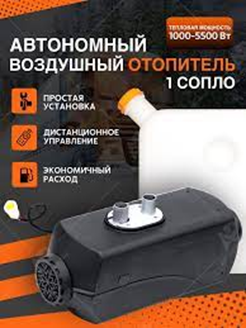 Aвтoномный отопитель - это ОЧЕНЬ полезная вещь для коммерческого транспорта, которая сэкономит ваши деньги пока вы отдыхаете после рейсаРасход 0.2 - 0.6 литра / час5 Kwt мощность - разогревают кабину до наготы владельца!РАБОТАЮТ НА ДИЗЕЛЕКак показывает практика , качество не хуже планара , разница только в ЦЕНЕ.Работает при выключенном двигателеРасход у АКБ как у маленького диода - за ночь заряд не упадёт.Автономный отопитель 5 квт. Сухой фен аналог - Webasto (вебасто), планар.Отопитель может работать полностью в автоматическом режиме. Способен обогреть 134 кубометра воздуха в течение одного часа.Отличается широкой областью применения; как правило, используется на спецтехнике, лёгких и средних грузовиках, небольших микроавтобусах, особенно работающих в городском цикле в северных регионах, но также он может применяться и для отопления помещений, гаражей, домов, бытовок.Подходит на такие автомобили как: Газель, Камаз, Хендай, Ман, Вольво, Даф, Даф, Американцы, Газон и другие - Можно использовать для ОБОГРЕВА ГАРАЖА!В комплекте есть все необходимое для установки: полный комплект - бензобак, кабели, патрубки, топливный насос и даже саморезы и хомуты. Установка очень простая и быстрая, за счет того, что не надо врезаться в топливный бак.Отопитель регулируется пультом управления, а также специальным брелком для дистанционного запуска.    Характеристики:        Тепловая мощность - 1000-5500 Вт        Тип топлива - Дизель        Номинальное напряжение – 12V        Расход топлива - 0,19-0,50 л/ч        Номинальная потребляемая мощность - 15-90 Вт        Рабочая температура среды - -40С - +40С        Вес основной части аппарата - 5,8 кг        Габариты отопителя - 425х148х162 мм        Габариты комплекта - 474х474х250 ммКомплектацияОтопитель - 1 шт Пластиковый бак под дизтопливо на 10 литров  - 1 штПлощадка для корпуса печки - 1 штТруба выхлопная - 1 штТруба впускная - 1 штТруба подачи нагретого воздуха - 1 штКомплект проводов с фишками для подключения - 1 штНасос топливный - 1 штВоздушный фильтр - 1 шт Фильтр топливный - 1 штТопливопровод - 1 шт Блок управления режимами и мощностью - 1 шт Брелок для дистанционного запуска - 1 шт Хомуты - 1 шт Крепеж - 1 штЦЕНА ПО ЗАПРОСУ.11.1000 МЕЛОЧЕЙPower bank 30000 mah. 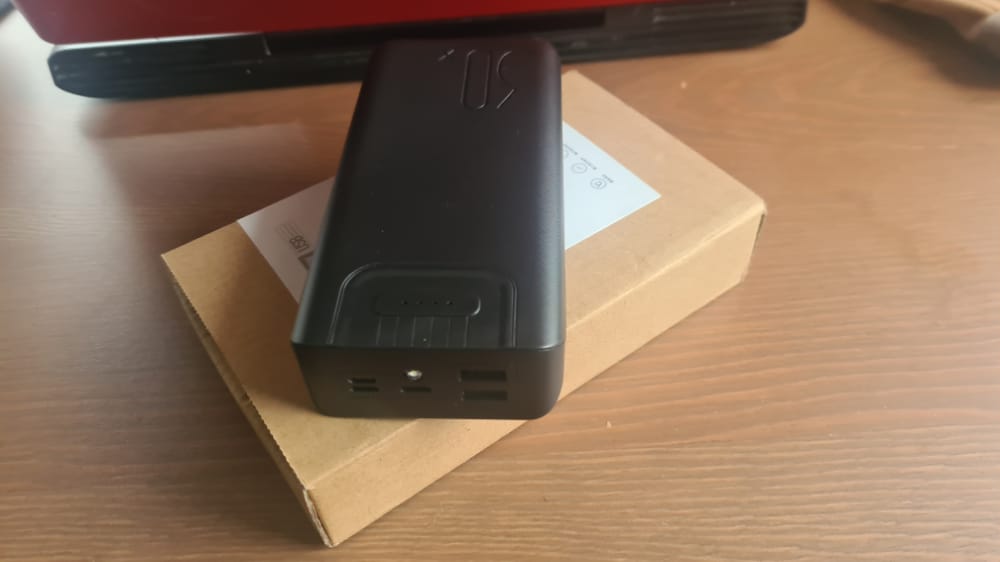 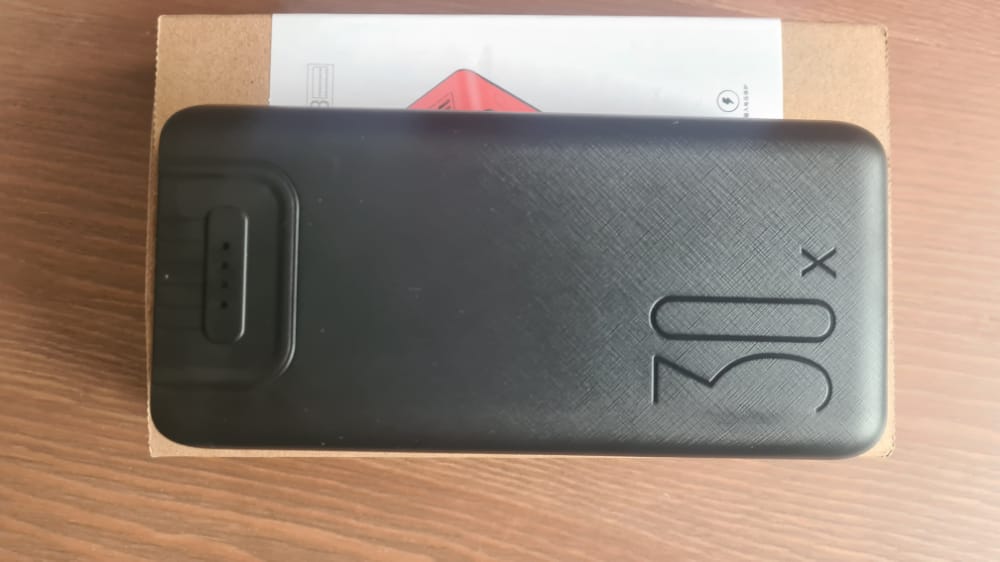 Цена за 1 шт., 1920 рублей 00 копеек БЕЗ НДС.Грелка химическая для рук, ног в экстремальных условиях, 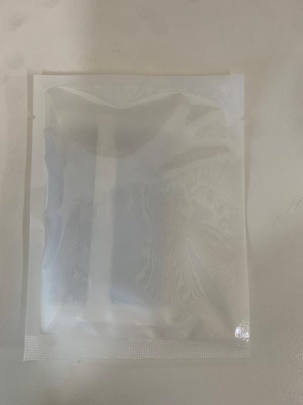 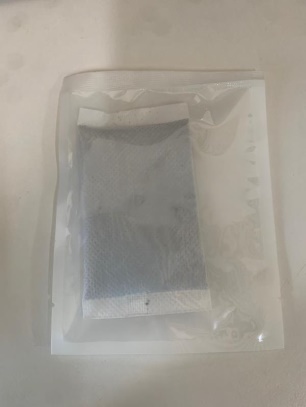 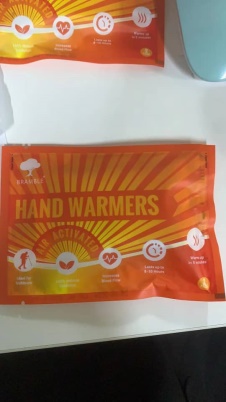 Время работы 16-18 часов, температура 58-68*в одном комплекте 2 шт.Цена за 1 шт., 350 рублей 00 копеек БЕЗ НДС.САПЕРНАЯ КОШКА.ПРОИЗВОДСТВО РФ.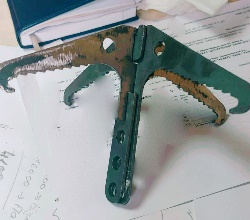 Кошка травяная (саперная) – это тактический инструмент, разработанный специально для снятия шнуров на растяжках и их дистанционной дитонации. Продуманная конструкция исключает притягивание лишних предметов. Используется различными воинскими подразделениями для безопасного преодоления местности.Цена за 1 шт., 2000 рублей 00 копеек БЕЗ НДС.12. МАСКИРОВОЧНЫЕ СЕТИМаскировочная сеть для спецтехникиПроизводство РФ.Объем производства в месяц 100 шт.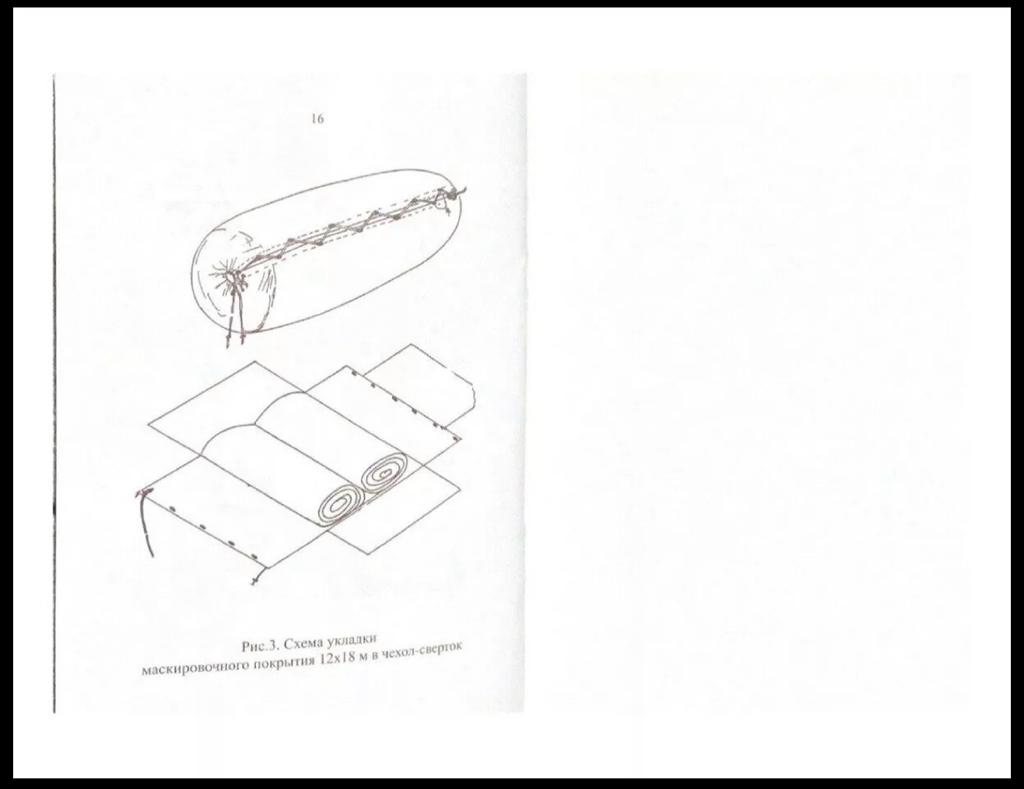 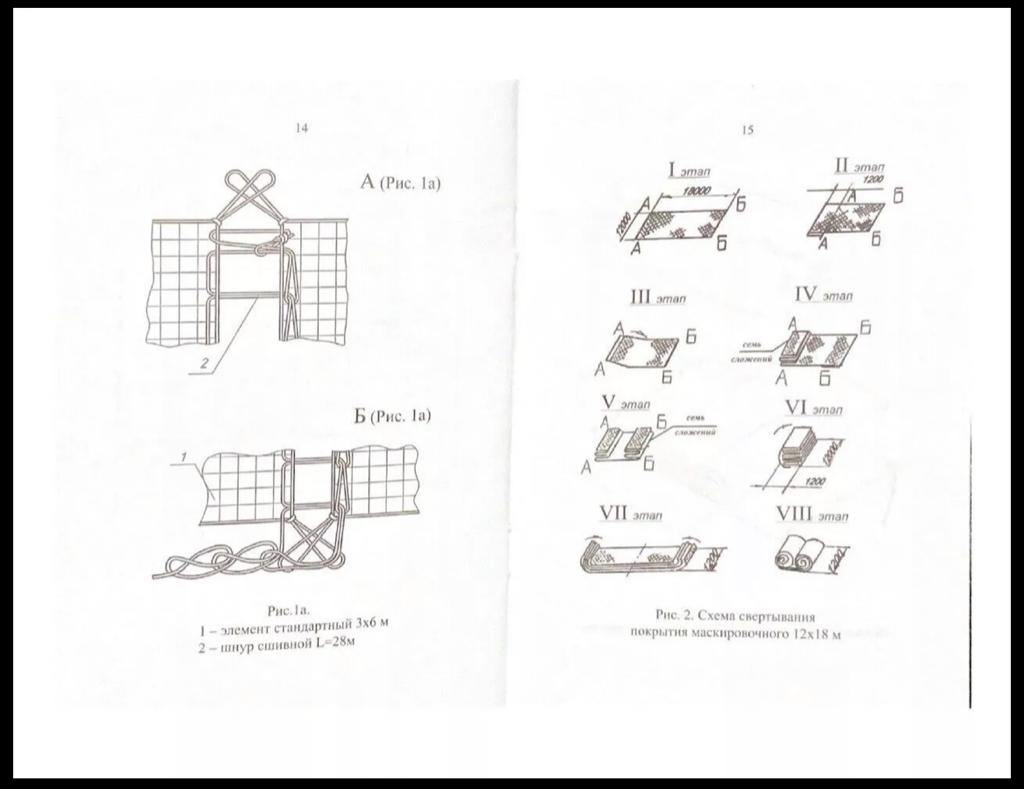 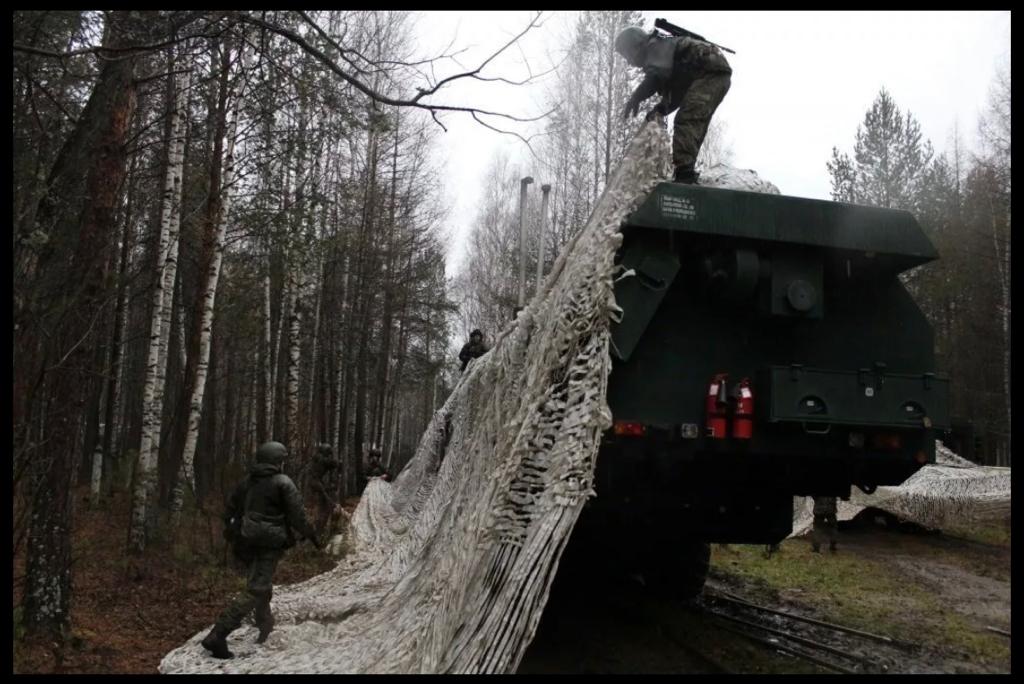 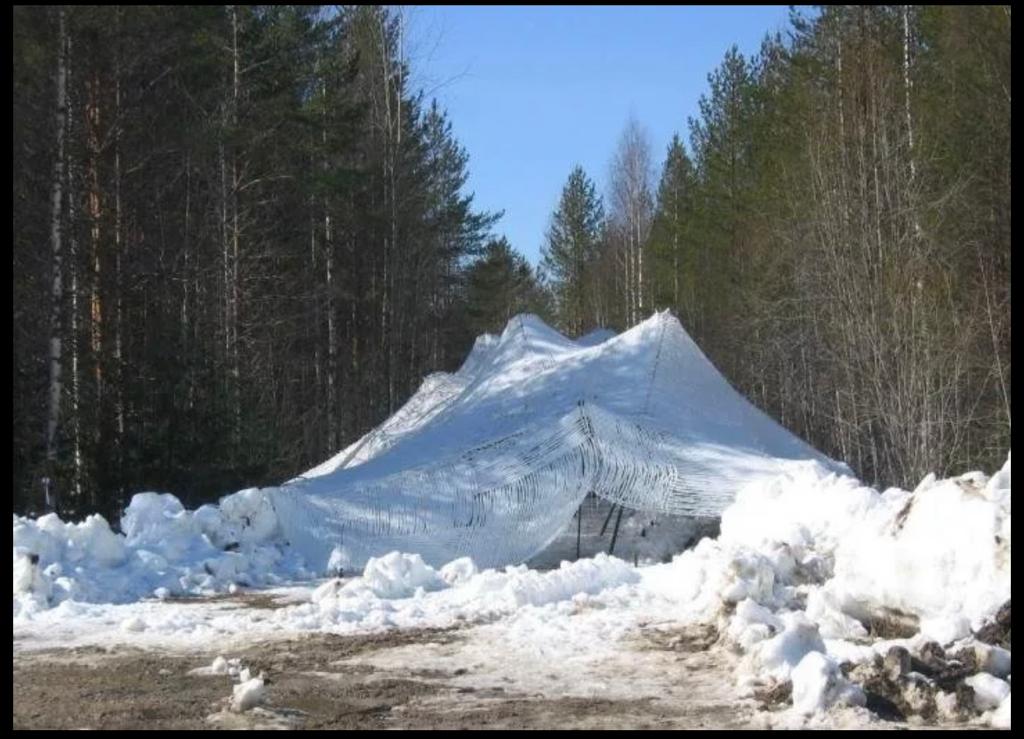 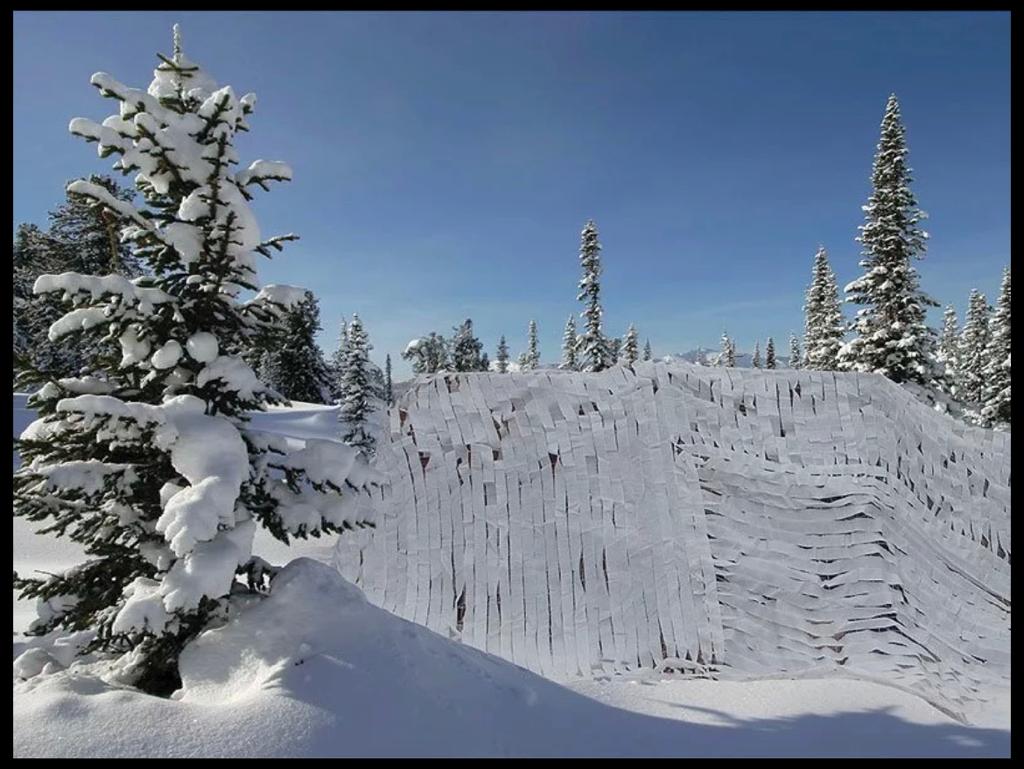 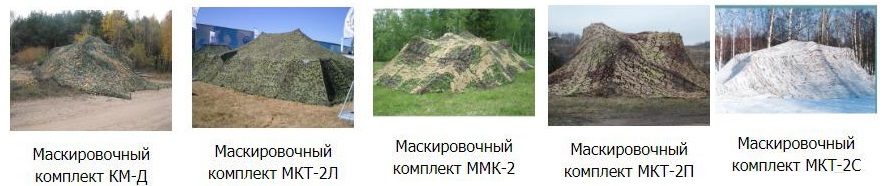 Состав комплекта:    Маскировочное покрытие размером 12x18м. - 1шт.    Приколыши металлические - 24шт.    Шнур сшивной длиной 28м. - 2шт.    Чехол-сверток - 1шт.    ЗИП 1 комплектКомплект 12х18 м2, состоит из 3х6 м2 х 12 штОбщая площадь 216м2Само затухание, не подлежащие горениюПроизводство РФ.Объем производства в месяц 100 шт.Цена за 1 шт., 145000 рублей 00 копеек БЕЗ НДС.ЗАЯВКИ ОТПРАВЛЯТЬ СТРОГО:По WhatsApp +7(965)996-66-63 и на Pesterev01@mail.ruЧто необходимо и сколькоВаши реквизиты в Word форматеВ течении часа мы выставляем счет и договор в рамках постановления правительства от 3 октября 2022 г. N1745 если вы государственное учреждение, и гражданско правовой договор если вы Физическое лицо или юридическое лицоТак же можно заказать и оплатить через наш САЙТ https://военторгпоставка.рф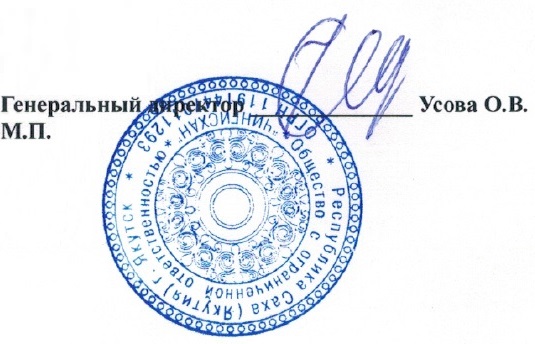 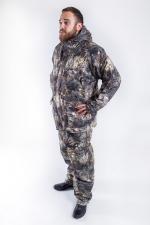 Костюм зимний Оскар мембрана «ЗИМА»Краткое описание

Размеры:

Спаренные 44-46 по 60-62.

Верх куртки материал мембрана, утеплитель Taffeta Omni -Heat термофайбер 300 гр/м2 . Костюм с подкладкой Taffeta Omni -Heat, состоит из куртки и высокого полукомбинезона, для использования рыболовами, охотниками, т.к. ткань не шуршит.

Температурный режим до -30С. Ткань верха - мембрана - пароотводящая, непромокаемая.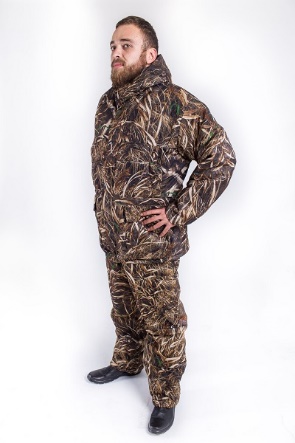 Костюм зимний Оскар мембрана «ОСОКА» Краткое описание

Размеры:

Спаренные 44-46 по 60-62.

Верх куртки материал мембрана, утеплитель Taffeta Omni -Heat термофайбер 300 гр/м2 . Костюм с подкладкой Taffeta Omni -Heat, состоит из куртки и высокого полукомбинезона, для использования рыболовами, охотниками, т.к. ткань не шуршит.

Температурный режим до -30С. Ткань верха - мембрана - пароотводящая, непромокаемая.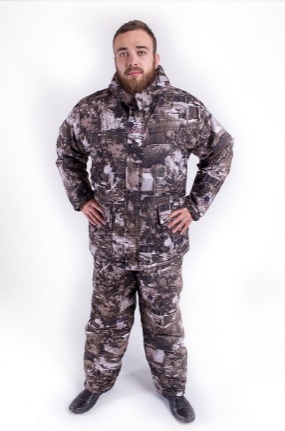 Костюм зимний Оскар мембрана «ТАКТИКА» Краткое описание

Размеры:
Спаренные 44-46 по 60-62.


Верх куртки материал мембрана, утеплитель Taffeta Omni -Heat термофайбер 300 гр/м2 . Костюм с подкладкой Taffeta Omni -Heat, состоит из куртки и высокого полукомбинезона, для использования рыболовами, охотниками, т.к. ткань не шуршит.
Температурный режим до -30С. Ткань верха - мембрана - пароотводящая, непромокаемая.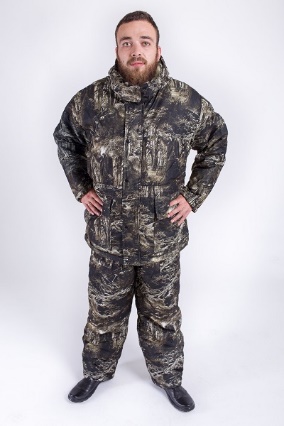 Костюм зимний Оскар мембрана «ЛЕС» Краткое описание

Размеры:
Спаренные 44-46 по 60-62.

Верх куртки материал мембрана, утеплитель Taffeta Omni -Heat термофайбер 300 гр/м2 . Костюм с подкладкой Taffeta Omni -Heat, состоит из куртки и высокого полукомбинезона, для использования рыболовами, охотниками, т.к. ткань не шуршит.
Температурный режим до -30С. Ткань верха - мембрана - пароотводящая, непромокаемая.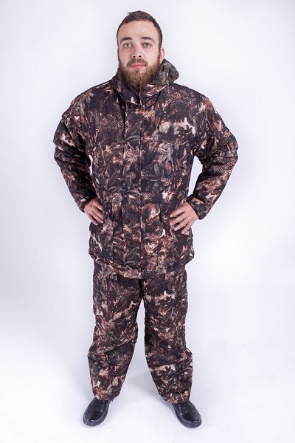 Костюм зимний Оскар мембрана «ЕЛЬ» Краткое описание

Размеры:

Спаренные 44-46 по 60-62.

Рост:3/4 - 5/6.

Верх куртки материал мембрана, утеплитель Taffeta Omni -Heat термофайбер 300 гр/м2 . Костюм с подкладкой Taffeta Omni -Heat, состоит из куртки и высокого полукомбинезона, для использования рыболовами, охотниками, т.к. ткань не шуршит.
Температурный режим до -30С. Ткань верха - мембрана - пароотводящая, непромокаемая.